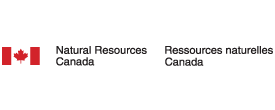 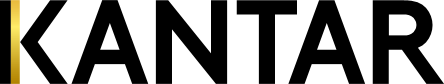 Sondage de 2022 des programmes de transport de marchandises écoénergétiques sur l’industrie du transport de marchandisesRapport final 
Préparé pour Ressources naturelles Canada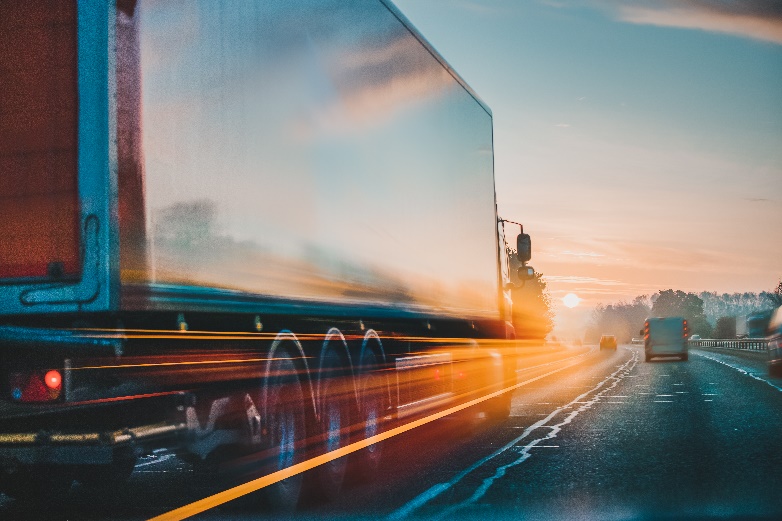 Nom du fournisseur : KantarNuméro de contrat : 23483-220939/001/CYValeur du contrat : 88 758,68 $Date d’attribution du contrat : 6 janvier 2022Date de livraison : 31 mars 2022Numéro d’enregistrement : ROP 084-21Pour obtenir de plus amples renseignements sur ce rapport, veuillez communiquer avec RNCan à l’adresse nrcan.por-rop.rncan@canada.ca.This report is also available in English.Sondage sur les programmes d’évaluation écoénergétique des flottes de transport des marchandises auprès de l’industrie du transport de marchandisesRapport finalPréparé pour Ressources naturelles Canada par KantarMars 2022Ressources naturelles Canada (RNCan) a demandé à Kantar de mener une recherche sur l’opinion publique au sujet de l’industrie canadienne du transport de marchandises. L’objectif de cette recherche était d’évaluer les points de vue de l’industrie du camionnage lourd sur la réduction de la consommation de carburant et l’amélioration de l’efficacité énergétique dans le transport de marchandises ainsi que d’établir un point de référence pour les futures mesures. Au total, 300 représentants de l’industrie canadienne du transport de marchandises qui se sont occupés ou étaient au courant de la gestion ou à la mise en œuvre de programmes et politiques en matière d’efficacité énergétique du transport pour la flotte de véhicules de l’entreprise ont été interrogés par téléphone en février et mars 2022. Cette publication rend compte des résultats de cette recherche.This publication is also available in English under the title: 2022 Green Freight Programs Survey on Freight IndustryAutorisation de reproductionCette publication ne peut être reproduite qu’à des fins non commerciales. Une autorisation écrite préalable doit être obtenue auprès de Ressources naturelles Canada. Pour obtenir de plus amples renseignements sur ce rapport, veuillez communiquer avec Ressources naturelles Canada à l’adresse : nrcan.por-rop.rncan@canada.ca © Sa Majesté la Reine du chef du Canada, représentée par le ministre des Ressources naturelles, 2022.Autorisation de reproduction À moins d’indication contraire, l’information contenue dans cette publication peut être reproduite, en tout ou en partie et par quelque moyen que ce soit, sans frais et sans autre permission de Ressources naturelles Canada, pourvu qu’une diligence raisonnable soit exercée afin d’assurer l’exactitude de l’information reproduite, que Ressources naturelles Canada soit mentionné comme organisme source et que la reproduction ne soit présentée ni comme une version officielle ni comme une copie ayant été faite en collaboration avec Ressources naturelles Canada ou avec son consentement. Pour obtenir l’autorisation de reproduire l’information contenue dans cette publication à des fins commerciales, faire parvenir un courriel à : nrcan.por-rop.rncan@canada.ca.Numéro de catalogue : M144-294/1-2022F-PDFNuméro international normalisé du livre (ISBN) : 978-0-660-43567-1Publications connexes (numéro d’enregistrement : Green Freight Programs Survey on Freight Industry 2022Numéro de catalogue : M144-294/1-2022E-PDFISBN : 978-0-660-43566-4Table des matièresSommaire exécutifBut et objectifs de la rechercheLe programme SmartWay a été conçu afin d’aider les entreprises canadiennes de transport de marchandises à améliorer la durabilité de la chaîne d’approvisionnement par la mesure, la comparaison et l’amélioration de l’efficacité du transport de marchandises, pour réduire les coûts associés au carburant pour les entreprises et favoriser un transport de marchandises de la façon la plus propre et la plus efficace possible. Bien que le programme ait été lancé aux États-Unis en 2004 par Environmental Protection Agency (EPA), en 2012, Ressources naturelles Canada (RNCan) a commencé à appliquer le programme au Canada.La nécessité de réduire les émissions produites par les chaînes d’approvisionnement devient de plus en plus importante dans la prise de décisions des clients et des entreprises. Par conséquent, les entreprises consultent leurs partenaires commerciaux avec des objectifs semblables, et transforment l’efficacité du carburant et les réductions des émissions en propositions interentreprises. En transportant les marchandises de la façon la plus propre et la plus efficace possible, les partenaires SmartWay favorisent une productivité supérieure tout en protégeant l’environnement. Objectifs de la rechercheL’objectif global de la recherche était d’évaluer les points de vue de l’industrie du camionnage lourd sur la réduction de la consommation de carburant et l’amélioration de l’efficacité énergétique dans le transport de marchandises ainsi que de faire un suivi par rapport à un sondage de référence réalisé pour Ressources naturelles Canada en novembre 2018. Les objectifs précis de la recherche incluaient :évaluer la connaissance du programme de partenariat du transport de marchandises SmartWay;déterminer les types de renseignements sur l’efficacité du carburant dont les entreprises font le suivi;comprendre l’importance perçue du suivi de la consommation de carburant;comprendre quelles activités de réduction du carburant, le cas échéant, ont été mises en œuvre et gérées au cours de la dernière année;déterminer quels programmes de transport écoénergétiques sont utilisés pour aider à faire le suivi de l’utilisation du carburant;comprendre dans quelles technologies de réduction du carburant, le cas échéant, l’industrie du transport de marchandises a investi;définir les obstacles à l’adoption d’activités et de technologies de réduction du carburant;déterminer les types et les sources d’information sur l’efficacité du carburant qui sont considérés comme étant utiles;comprendre quel impact, le cas échéant, la pandémie de COVID-19 a eu sur l’industrie du transport de marchandises.Les résultats de cette recherche seront utilisés pour éclairer l’élaboration de programmes et de politiques pour Ressources naturelles Canada ainsi que pour s’attaquer à plusieurs priorités ministérielles du gouvernement du Canada, comme l’investissement dans les technologies propres présentant des avantages pour l’environnement et l’économie, et l’adoption d’un leadership national en matière de changement climatique par la protection de l’environnement et la croissance de l’économie.MéthodologieLes conclusions de cette étude sont basées sur un sondage téléphonique réalisé du 18 février au 22 mars 2022 auprès de 300 représentants de l’industrie canadienne du transport de marchandises, plus précisément du transport de marchandises général (local et longue distance) et du transport de marchandises spécialisé (à l’exclusion des marchandises d’occasion), qui se sont occupés ou étaient au courant de la gestion ou de la mise en œuvre de programmes et politiques en matière d’efficacité énergétique du transport pour la flotte de véhicules de leur entreprise.Le sondage a obtenu un taux de réponse global de 10,7 %. La marge d’erreur est de +/-6 %, avec un degré de confiance de 95 %, 19 fois sur 20. L’échantillon a été tiré d’une liste achetée de codes du SCIAN 4841 (transport de marchandises général) et 4842 (transport de marchandises spécialisé, à l’exclusion des marchandises d’occasion). Une approche de type recensement a été adoptée, ce qui signifie que tout l’échantillon disponible a été utilisé pour réaliser les entrevues ci-dessous : 484110 : transport de marchandises général, local : N = 129484121 et 484122 : transport de marchandises général, longue distance : N = 133484220 et 484230 : transport de marchandises spécialisé, à l’exclusion des marchandises d’occasion : N = 38Pour atteindre l’objectif général d’établissement de perspectives relatives à la réduction de l’utilisation de carburant et à l’amélioration de l’efficacité énergétique, l’étude explore les attitudes face à la consommation de carburant en évaluant l’importance de faire le suivi de la consommation de carburant, des activités liées à l’efficacité du carburant et de la participation à de telles activités, ainsi que des obstacles perçus à l’adoption d’activités et de technologies de réduction du carburant. L’étude explore également la connaissance des programmes écoénergétiques de transport des marchandises, la participation à ceux-ci et leur utilisation, en mettant l’accent sur le programme de formations Conducteur averti, le partenariat de transport SmartWay, le programme d’évaluation écoénergétique des flottes de transport des marchandises et le programme d’infrastructure pour les véhicules à émission zéro. L’étude portait également sur l’impact de la pandémie de COVID-19 sur le secteur du transport de marchandises.Analyses des sous-groupes, signification statistique et arrondissementUne analyse a été effectuée afin d’établir les différences entre les caractéristiques des entreprises, comme l’emplacement (la région), le type de flotte (privée, à louer ou les deux), le nombre de camions, le type de camions, la taille de l’entreprise, l’utilisation du suivi, l’utilisation de technologies ou d’activités de réduction du carburant ainsi que la connaissance des programmes écoénergétiques de transport de marchandises susmentionnés. De plus, des comparaisons avec les résultats du sondage de référence réalisé pour Ressources naturelles Canada en novembre 2018 ont aussi été effectuées. Seuls les écarts significatifs à un degré de confiance de 95 % sont indiqués dans le présent rapport.Les chiffres présentés dans le rapport sont arrondis au nombre entier le plus près. Les totaux ne sont pas nécessairement égaux à 100 %. Valeur du contratLa valeur totale du contrat associé à ce projet était de 88 758,68 $, incluant les taxes applicables. Énoncé de neutralité politiqueJ’atteste, par les présentes, à titre de représentant de Kantar, que les produits livrables se conforment entièrement aux exigences en matière de neutralité politique du gouvernement du Canada énoncées dans la Politique de communication du gouvernement du Canada et dans la Procédure de planification et d’attribution de marchés de services de recherche sur l’opinion publique. Plus précisément, les produits livrables ne comprennent pas d’information sur les intentions de vote électoral, les préférences quant aux partis politiques, les positions des partis ou l’évaluation de la performance d’un parti politique ou de ses dirigeants. Tanya WhiteheadKantarVice-présidenteRésumé des conclusionsProfil des répondantsAu total, 300 représentants de l’industrie canadienne du transport de marchandises ont été interrogés. La moitié des répondants interrogés provenaient d’entreprises comptant moins de dix employés (51 %), tandis que les 49 % restants comprenant dix employés ou plus. Les entreprises représentées dans ce sondage étaient régionalement distribuées comme suit : Canada atlantique (6 %), Québec (31 %), Ontario (26 %), les Prairies (27 %) et la Colombie-Britannique (9 %). Les entreprises interrogées avaient différents types de flottes : 39 % avaient exclusivement des flottes privées, 35 % avaient exclusivement des flottes à louer, et 24 % avaient une combinaison des deux.De plus, 46 % des entreprises comptaient moins de dix camions dans leur flotte, tandis que 48 % en comptaient dix ou plus. Les entreprises ont indiqué qu’elles avaient différents types de camions dans leurs flottes. Les plus courants étaient des semi-remorques fourgons (30 %), des camions à plate-forme (28 %), des gros porteurs (25 %) et des camions spécialisés (21 %). De plus, les camions ont tendance à être utilisés majoritairement pour du transport régional (62 %) (dans une région en particulier, habituellement dans un rayon de moins de 200 km du terminal d’attache) ou du transport longue distance (58 %) (à plus de 200 km du terminal d’attache) tandis que certains (18 %) assurent le dernier kilomètre (la dernière étape de la chaîne d’approvisionnement, où un colis est transféré d’une entreprise à un consommateur).Programmes écoénergétiques de transport des marchandisesLa connaissance des programmes de transport écoénergétiques et la participation à ceux-ci dans l’industrie canadienne du transport de marchandises demeure la même que dans le sondage de 2018 et continue d’être relativement basse. Un peu plus du tiers (36 %) des entreprises canadiennes de transport de marchandises disent connaître (4 ou 5 sur une échelle de 5 points) au moins l’un des programmes écoénergétiques canadiens de transport suivants : le programme de formations Conducteur averti, le programme d’évaluation écoénergétique des flottes de transport des marchandises, le partenariat de transport SmartWay ou le programme d’infrastructure pour les véhicules à émission zéro. Aucun changement n’a été observé depuis le sondage de 2018 relativement à la participation aux programmes écoénergétiques de transport, avec environ une entreprise sur quatre (26 5) qui participe à au moins un programme. La participation continue d’être la plus forte dans les programmes de formations Conducteur averti (11 %) et le partenariat de transport SmartWay (9 %), suivi du programme d’infrastructure pour les véhicules à émission zéro (8 %), du programme d’évaluation écoénergétique des flottes de transport des marchandises (5 %) et des « autres » programmes écoénergétiques de transport de marchandises (4 %). La connaissance varie selon le programme : le programme de formations Conducteur averti est le plus connu (21 %), suivi du partenariat de transport SmartWay (17 %), du programme d’infrastructure pour les véhicules à émission zéro (16 %) et du programme d’évaluation écoénergétique des flottes de transport des marchandises (11 %). Comme en 2018, les entreprises qui connaissent davantage les programmes écoénergétiques de transport sont également plus susceptibles d’y participer. Suivi de la consommation de carburant et investissement dans les technologies de réduction du carburantComme en 2018, la majorité (82 %) des entreprises de l’industrie canadienne du transport de marchandises considèrent que le suivi de la consommation de carburant est important (4 ou 5 sur une échelle de cinq points), et les deux tiers (66 %) considèrent que c’est « très » important. En 2018, les différences démographiques entre les entreprises jouaient un rôle dans les perceptions de l’importance du suivi de la consommation de carburant. En 2022, les perceptions sont semblables, compte non tenu des caractéristiques démographiques, surtout en ce qui concerne le suivi du carburant.Compte tenu de l’importance perçue du suivi de la consommation de carburant, il n’est pas étonnant de constater que toutes les entreprises de l’industrie canadienne du transport de marchandises (98 %) font au moins le suivi de certains renseignements liés à l’efficacité du carburant de leurs flottes ou investissent dans au moins une technologie ou une activité de réduction du carburant (92 %).Les renseignements les plus souvent suivis incluent :la consommation de carburant (90 %);le nombre total de kilomètres parcourus (89 %);les habitudes de conduite (69 %);la vitesse moyenne (65 %);la marche au ralenti (63 %);les kilomètres parcourus à vide chaque année (51 %);la charge utile moyenne annuelle (51 %).Les technologies dans lesquelles les entreprises investissent le plus souvent et les activités les plus souvent entreprises incluent : les appareils électroniques à bord (67 %);les groupes auxiliaires de puissance et/ou chauffages de cabine (59 %);les programmes d’instructeur de conduite ou programmes incitatifs (50 %);les technologies des pneus (50 %); l’équipement anti-marche au ralenti (43 %);les équipements aérodynamiques pour les camions (40 %);les programmes améliorés d’utilisation des capacités de remorques (33 %); les équipements aérodynamiques pour les remorques (31 %);le remplacement de moteur (30 %).De 2022 à 2018, les investissements dans certaines technologies ont baissé : les appareils électroniques à bord (67 % comparativement à 77 % en 2018), les groupes auxiliaires de puissance et/ou chauffages de cabine (59 % comparativement à 66 %) et l’équipement anti-marche au ralenti (43 % comparativement à 51 %). Cela peut être causé par les investissements déjà effectués par les entreprises et par les flottes plus modernes qui sont déjà équipées de ces technologies.Formation des conducteursLes deux tiers (66 %) des entreprises de transport des marchandises attribuent au moins un peu de temps chaque année à la formation, tandis qu’à peine plus du quart des entreprises (28 %) n’attribuent aucun temps à la formation des conducteurs. Un peu moins d’une entreprise de transport des marchandises sur cinq (17 %) offre des formations sur la conduite écologique en particulier. Obstacles à l’adoption ou à la mise en œuvre d’activités ou de technologies de réduction du carburant La plupart des entreprises canadiennes de transport des marchandises (89 %) disent être confrontées à des obstacles lorsqu’elles essaient d’adopter ou de mettre en œuvre des activités ou des technologies de réduction du carburant. Les priorités concurrentes constituent un plus grand obstacle en 2022 qu’en 2018 (citées par 46 % des répondants, comparativement à 36 %) tandis que l’importance du manque de participation de la haute direction en tant qu’obstacle a baissé par rapport à 2018 (9 % comparativement à 14 %). Les autres obstacles courants incluent l’incertitude au sujet du retour sur investissement (51 %), le manque de ressources humaines ou de temps (47 %), l’incertitude au sujet du rendement des activités ou des technologies de réduction du carburant (44 %), les priorités opérationnelles concurrentes (36 %), le manque de fonds (34 %) et le manque de connaissances (33 %). Information sur l’efficacité du carburantLes entreprises canadiennes de transport des marchandises ont dû indiquer quels types d’information sur l’efficacité du carburant ils jugeaient les plus utiles à partir d’une liste définie. Comme en 2018, environ les trois-quarts des entreprises considèrent le rendement sur la route des technologies écoénergétiques (74 %) et les cotes de consommation de carburant pour les poids lourds (72 %) comme étant utiles. Plus de la moitié des entreprises (56 %) continuent de penser qu’une analyse de rentabilisation de l’adoption de technologies et de pratiques écoénergétiques est utile. Un peu moins d’entreprises considèrent que les données sur l’efficacité énergétique de la flotte de poids lourds du Canada (45 %) et les témoignages sur la transition des flottes à des opérations de décarbonisation (41 %) sont utiles. Impact de la COVID-19Les répondants ont dû répondre à des questions sur l’impact qu’a eu la pandémie de COVID-19 sur leur entreprise. Un peu plus de la moitié (51 %) de ceux-ci ont indiqué que la pandémie de COVID-19 avait eu un impact négatif (1 ou 2 sur une échelle de cinq points), tandis que 15 % ont mentionné que la pandémie de COVID-19 avait eu un impact positif sur leur entreprise. Les trois premières raisons citées parmi les impacts négatifs étaient : le manque de travailleurs et de conducteurs (40 %);les mandats, les restrictions ou les confinements du gouvernement (22 %);le ralentissement des activités générales de l’entreprise causé par la pandémie (12 %).Les trois premières raisons citées parmi les impacts positifs étaient : l’augmentation des activités, de la demande de services ou du volume de travail (53 %);le fait que plus de gens restaient à la maison (15 %);le titre de service essentiel attribué à l’entreprise (10 %).Les entreprises ont également dû répondre à des questions sur l’impact de la pandémie de COVID-19 sur les investissements liés à la réduction du carburant, à l’achat de nouveaux camions et à la réadaptation. Environ deux répondants sur trois ont indiqué que la pandémie n’avait eu aucun impact sur l’investissement dans la réduction du carburant (64 %) ou la réadaptation (67 %), tandis que 49 % ont mentionné qu’elle n’avait eu aucun impact sur l’investissement dans les nouveaux camions.Différences démographiquesUne analyse a été effectuée afin d’établir les différences basées sur les caractéristiques de l’entreprise, comme la région, le type de flotte (privée, à louer ou les deux), le nombre de camions, le type de camions, etc. La plupart des caractéristiques de l’entreprise n’ont pas d’impact sur les perspectives et le comportement de l’entreprise en ce qui a trait à la réduction de la consommation de carburant et à l’amélioration de l’efficacité énergétique, mais le nombre de camions semble jouer un rôle. Les entreprises comptant 20 camions ou plus dans leur flotte ont tendance à avoir des perspectives et des comportements différents en ce qui concerne l’efficacité du carburant. Plus précisément :Elles connaissent davantage le partenariat de transport SmartWay que les entreprises comptant moins de 20 camions (29 % comparativement à de 7 à 9 %).Elles sont plus susceptibles de participer à au moins un programme écoénergétique de transport (42 % comparativement à de 15 à 19 %).Elles sont plus susceptibles d’investir dans des technologies et des activités que celles qui ont moins de camions.Elles sont plus susceptibles d’offrir la formation que celles qui ont moins de 20 camions (28 % comparativement à de 12 à 16 %).ConclusionsEn résumé, l’industrie canadienne de transport des marchandises a toujours une faible connaissance des programmes écoénergétiques de transport de Ressources naturelles Canada, mais les conclusions des recherches indiquent qu’elle démontre un grand intérêt pour l’amélioration de l’efficacité énergétique.Faible participationLa participation aux programmes écoénergétiques de transport dans l’industrie du transport de marchandises continue d’être relativement faible, ce qui est particulièrement vrai pour les entreprises qui ont des flottes de véhicules privés ou des flottes de moins de 20 camions. La faible participation est probablement causée par la faible connaissance des programmes, compte tenu de la grande importance qu’accordent les entreprises au suivi de la consommation de carburant ainsi que de leur grande participation aux activités de suivi et de leurs investissements dans les technologies et les activités liées à l’efficacité du carburant. Obstacles aux activités ou aux technologies liées à l’efficacité du carburantLa majorité des entreprises de l’industrie du transport de marchandises investit dans au moins une technologie ou une activité de réduction du carburant, mais la plupart de celles-ci sont confrontées à des obstacles lorsqu’elles essaient d’adopter ou de mettre en œuvre des activités ou des technologies de réduction du carburant. L’élimination des obstacles relatifs au manque de connaissances sur les activités ou les technologies liées à l’efficacité du carburant et aux incertitudes au sujet du rendement des différentes technologies d’efficacité du carburant et du retour sur investissement pourrait encourager davantage l’adoption du suivi de l’efficacité du carburant et de technologies liées à l’efficacité du carburant dans l’industrie du transport de marchandises. Sensibilisation des petites flottes (moins de 20 camions)De plus, la sensibilisation des entreprises qui ont des flottes plus petites (de moins de 20 camions) peut aussi aider à augmenter l’adoption, compte tenu de la participation généralement plus faible aux programmes écoénergétiques de transport des marchandises et à l’adoption également plus faible du suivi de l’efficacité du carburant et des technologies liées à l’efficacité du carburant.Impact de la COVID-19Il est important de tenir compte de l’impact de la pandémie de COVID-19 sur les résultats de cette étude. Plus précisément, plus de la moitié des entreprises ont indiqué que la pandémie de COVID-19 avait eu un impact négatif sur elles, ce qui a probablement un impact sur la volonté et la capacité financière de l’industrie du transport de marchandises en ce qui a trait aux investissements dans ce domaine ainsi que sur la capacité, compte tenu des pénuries de main-d’œuvre.Conclusions détailléesConnaissance et utilisation des programmes et des activités écoénergétiques de transportConnaissance des programmes écoénergétiques de transport La connaissance des programmes de transport écoénergétiques et la participation à ceux-ci dans l’industrie canadienne du transport de marchandises demeure la même que dans le sondage de 2018 et continue d’être relativement basse. Un peu plus du tiers (36 %) des entreprises de transport de marchandises disent connaître (4 ou 5 sur une échelle de 5 points) au moins l’un des programmes écoénergétiques de transport suivants : Programme de formations Conducteur avertiProgramme d’évaluation écoénergétique des flottes de transport des marchandises Partenariat de transport SmartWayProgramme d’infrastructure pour les véhicules à émission zéroLes deux tiers des répondants (64 %) mentionnent ne pas être familiers du tout avec les programmes écoénergétiques de transport susmentionnés.La connaissance varie selon le programme : le programme de formations Conducteur averti est le plus connu (21 %), suivi du partenariat de transport SmartWay (17 %), du programme d’infrastructure pour les véhicules à émission zéro (16 %) et du programme d’évaluation écoénergétique des flottes de transport des marchandises (11 %). Comme en 2018, la connaissance des différents programmes ne varie pas selon les caractéristiques démographiques de l’entreprise, sauf pour la connaissance du partenariat de transport SmartWay :Les entreprises qui ont des flottes de véhicules privés sont moins familières avec le partenariat de transport SmartWay (5 %) que les entreprises qui ont des camions à louer (33 %) ou les deux (14 %) dans leur flotte.Les entreprises qui ont 20 camions ou plus connaissent davantage le partenariat de transport SmartWay que celles comptant moins de 20 camions (29 % comparativement à de 7 à 9 %).Les entreprises qui ont des camions pour livraison accélérée et des fourgons secs dans leur flotte sont plus familières avec le partenariat de transport SmartWay que celles qui ont d’autres types de véhicules (de 29 % à 37 % comparativement à de 5 à 21 %).Les entreprises qui sont familières avec au moins un programme écoénergétique de transport connaissent davantage les autres programmes écoénergétiques canadiens de transport. Par exemple, celles qui sont familières avec le programme de formations Conducteur averti connaissent davantage le partenariat de transport SmartWay (52 % comparativement à 14 %) et le programme d’évaluation écoénergétique des flottes de transport des marchandises (59 % comparativement à 16 %). Les détails complets se trouvent dans les tableaux ci-dessous.Tableau 2.1.1.a Connaissance des programmes écoénergétiques de transport par totalQ11. À l’aide d’une échelle de 1 à 5, où 1 signifie Pas du tout familier/familière et 5 signifie Très familier/familière, dans quelle mesure les programmes canadiens de transport vert suivants vous sont-ils familiers?Tableau 2.1.1.b Connaissance des programmes écoénergétiques de transport par total, type de flotte, nombre de camions et nombre d’employésQ11. À l’aide d’une échelle de 1 à 5, où 1 signifie Pas du tout familier/familière et 5 signifie Très familier/familière, dans quelle mesure les programmes canadiens de transport vert suivants vous sont-ils familiers?Remarque : Les lettres indiquent un écart statistiquement significatif. Par exemple, s’il y a un B, le résultat est alors beaucoup plus élevé que le résultat correspondant dans la colonne B.Tableau 2.1.1.c Connaissance des programmes écoénergétiques de transport par connaissance du programme : partenariat de transport, évaluation écoénergétique des flottes de transport des marchandises, formations Conducteur averti, programme d’infrastructure pour les véhicules à émission zéroQ11. À l’aide d’une échelle de 1 à 5, où 1 signifie Pas du tout familier/familière et 5 signifie Très familier/familière, dans quelle mesure les programmes canadiens de transport vert suivants vous sont-ils familiers?Remarque : - = aucune donnée. Les lettres indiquent un écart statistiquement significatif. Par exemple, s’il y a un B, le résultat est alors beaucoup plus élevé que le résultat correspondant dans la colonne B.Tableau 2.1.1.d Connaissance des programmes écoénergétiques de transport par type de camionQ11. À l’aide d’une échelle de 1 à 5, où 1 signifie Pas du tout familier/familière et 5 signifie Très familier/familière, dans quelle mesure les programmes canadiens de transport vert suivants vous sont-ils familiers?Remarque : - = aucune donnée. Les lettres indiquent un écart statistiquement significatif. Par exemple, s’il y a un B, le résultat est alors beaucoup plus élevé que le résultat correspondant dans la colonne B.Tableau 2.1.1.d Connaissance des programmes écoénergétiques de transport par type de camion (suite)Q11. À l’aide d’une échelle de 1 à 5, où 1 signifie Pas du tout familier/familière et 5 signifie Très familier/familière, dans quelle mesure les programmes canadiens de transport vert suivants vous sont-ils familiers?Remarque : - = aucune donnée. Les lettres indiquent un écart statistiquement significatif. Par exemple, s’il y a un B, le résultat est alors beaucoup plus élevé que le résultat correspondant dans la colonne B.Formation des conducteursLes deux tiers (66 %) des entreprises de transport de marchandises attribuent au moins un peu de temps chaque année à la formation. De plus, 29 % offrent moins de 10 heures de formation par année, tandis que 30 % offrent de 11 à 50 heures, et 7 % offrent plus de 50 heures de formation par année. Un peu plus du quart (28 %) n’attribuent aucun temps à la formation des conducteurs.Un certain nombre de facteurs démographiques et attitudinaux semblent liés à l’attribution d’heures de formation annuelle aux conducteurs. Plus particulièrement, les entreprises qui n’offrent pas de formation :sont plus susceptibles d’être au Québec qu’ailleurs au Canada (47 % comparativement à de 16 à 29 %);ont moins de cinq camions (61 % comparativement à de 10 à 28 %);sont plus susceptibles d’avoir des flottes privées (41 %) que des flottes à louer (13 %) ou mixtes (30 %).De plus, un certain nombre de facteurs liés à l’attitude et à la sensibilisation jouent un rôle dans l’attribution d’heures de formation annuelle aux conducteurs. Plus particulièrement, une entreprise est plus susceptible d’offrir une formation annuelle des conducteurs si elle :croit qu’il est important de faire le suivi de la consommation de carburant dans sa flotte (14 % comparativement à 61 %);utilise actuellement des technologies ou des activités de réduction du carburant (68 % comparativement à 45 %);connaît un programme comme le programme de formations Conducteur averti (82 % comparativement à 63 %), le programme d’évaluation écoénergétique des flottes de transport des marchandises (81 % comparativement à 65 %), le partenariat de transport SmartWay (81 % comparativement à 64 %) ou le programme d’infrastructure pour les véhicules à émission zéro (79 % comparativement à 64 %).Un peu moins d’une entreprise de transport des marchandises sur cinq (17 %) offre des formations sur la conduite écologique en particulier. Les entreprises qui ont plus de 20 camions sont plus susceptibles d’offrir de la formation que celles qui en ont moins de 20 (28 % comparativement à de 12 à 16 %), tout comme celles qui connaissent le programme de formations Conducteur averti (35 % comparativement à 13 %), le programme d’évaluation écoénergétique des flottes de transport des marchandises (35 % comparativement à 15 %) et le partenariat de transport SmartWay (29 % comparativement à 15 %). La connaissance du programme d’infrastructure pour les véhicules à émission zéro ne semble pas augmenter la probabilité d’offre de formations sur la conduite écologique aux conducteurs.Tableau 2.1.2.a. Nombre annuel d’heures de formation des conducteurs par total, région, type de flotte et nombre de camionsQNEW7. Approximativement combien d’heures de formation sont offertes annuellement à chacun de vos chauffeurs? Est-ce...Remarque : * = moins de 0,5 %, - = aucune donnéeRemarque : - = aucune donnée. Les lettres indiquent un écart statistiquement significatif. Par exemple, s’il y a un B, le résultat est alors beaucoup plus élevé que le résultat correspondant dans la colonne B.Tableau 2.1.2.a. Nombre annuel d’heures de formation des conducteurs par total, camion, technologie ou activité de réduction du carburant, connaissance du partenariat de transport, du programme d’évaluation écoénergétique des flottes de transport des marchandises, des formations Conducteur averti et du programme d’infrastructure pour les véhicules à émission zéroQNEW7. Approximativement combien d’heures de formation sont offertes annuellement à chacun de vos chauffeurs? Est-ce...Remarque : * = moins de 0,5 %, - = aucune donnée. Les lettres indiquent un écart statistiquement significatif. Par exemple, s’il y a un B, le résultat est alors beaucoup plus élevé que le résultat correspondant dans la colonne B.
Tableau 2.1.2.b. Formation sur la conduite écologique par total, nombre de camions, suivi, connaissance du partenariat de transport, du programme d’évaluation écoénergétique des flottes de transport des marchandises, des formations Conducteur averti et du programme d’infrastructure pour les véhicules à émission zéroQNEW6. Est-ce que votre compagnie offre une formation sur la conduite écologique à vos chauffeurs?Remarque : * = moins de 0,5 %, - = aucune donnée. Les lettres indiquent un écart statistiquement significatif. Par exemple, s’il y a un B, le résultat est alors beaucoup plus élevé que le résultat correspondant dans la colonne B.Participation aux programmes écoénergétiques de transport des marchandisesAucun changement n’a été observé depuis le sondage de 2018 relativement à la participation à des programmes écoénergétiques de transport. Dans l’industrie canadienne du transport de marchandises, la participation demeure relativement basse, et environ le quart (26 %) des entreprises participent à au moins un programme. La participation continue d’être la plus forte dans les programmes de formations Conducteur averti (11 %) et le partenariat de transport SmartWay (9 %), suivi du programme d’infrastructure pour les véhicules à émission zéro (8 %), du programme d’évaluation écoénergétique des flottes de transport des marchandises (5 %) et des « autres » programmes écoénergétiques de transport de marchandises (4 %), comme la formation interne, les GPS (p. ex. Geotab) et le programme Écocamionnage (1 % chacun). La participation aux programmes écoénergétiques de transport des marchandises ne varie généralement pas avec les caractéristiques démographiques de l’entreprise, sauf pour le nombre de camions compris dans la flotte. Plus spécifiquement, les entreprises sont plus susceptibles de participer à au moins un programme écoénergétique de transport (42 % comparativement à de 15 à 19 %).Comme en 2018, les entreprises qui connaissent davantage les programmes écoénergétiques de transport sont également plus susceptibles d’y participer. Par exemple, les entreprises familières avec le partenariat de transport étaient plus susceptibles de participer au programme de formations Conducteur averti (20 % comparativement à 9 %), au programme d’évaluation écoénergétique des flottes de transport des marchandises (11 % comparativement à 3 %) et au programme d’infrastructure pour les véhicules à émission zéro (17 % comparativement à 6 %). Cependant, il faut souligner que la connaissance d’un programme ne garantit pas la participation à celui-ci. Parmi ceux qui sont familiers avec un programme d’évaluation écoénergétique des flottes de transport des marchandises (36 %), 73 % participent à au moins un programme écoénergétique de transport des marchandises, ce qui constitue une augmentation considérable (+13 %) par rapport à 2018. La participation chez ceux qui connaissent le programme varie grandement pour chacun des programmes. Plus précisément :Parmi ceux qui sont familiers avec le programme de formations Conducteur averti (21 %), 33 % y participent.Parmi ceux qui sont familiers avec le programme d’évaluation écoénergétique des flottes de transport des marchandises (11 %), 26 % participent au programme. Parmi ceux qui sont familiers avec le partenariat de transport SmartWay (17 %), 44 % y participent. Parmi ceux qui sont familiers avec le programme d’infrastructure pour les véhicules à émission zéro (16 %), 22 % y participent.Tableau 2.1.2.a Participation aux programmes écoénergétiques de transport des marchandisesQ12. Auxquels des programmes écoénergétiques des flottes de transport votre entreprise participe-t-elle, le cas échéant?Remarque : * = moins de 0,5 %, - = aucune donnée. Les lettres indiquent un écart statistiquement significatif. Par exemple, s’il y a un B, le résultat est alors beaucoup plus élevé que le résultat correspondant dans la colonne B.Tableau 2.1.2.b Participation aux programmes écoénergétiques de transport des marchandises parmi les entreprises qui connaissent le programmeQ11. À l’aide d’une échelle de 1 à 5, où 1 signifie Pas du tout familier/familière et 5 signifie Très familier/familière, dans quelle mesure les programmes canadiens de transport vert suivants vous sont-ils familiers?Q12. Auxquels des programmes écoénergétiques des flottes de transport votre entreprise participe-t-elle, le cas échéant?Remarque : * = moins de 0,5 %, - = aucune donnée. Les lettres indiquent un écart statistiquement significatif. Par exemple, s’il y a un B, le résultat est alors beaucoup plus élevé que le résultat correspondant dans la colonne B.Attitude face à la consommation de carburant Importance de faire le suivi de la consommation de carburantEncore en 2022, la majorité (82 %) des entreprises de l’industrie canadienne du transport de marchandises considèrent que le suivi de la consommation de carburant est important (4 ou 5 sur une échelle de cinq points), et les deux tiers (66 %) considèrent que c’est « très » important. Bien que ce ne soit pas significatif sur le plan statistique, un peu moins d’entreprises (-2 %) ne considèrent pas que le suivi de la consommation de carburant est important (7 %) (1 ou 2 sur une échelle de cinq points) en 2022. L’importance de faire le suivi de la consommation de carburant ne varie pas en fonction des caractéristiques démographiques de l’entreprise. Une chose a légèrement changé par rapport à 2018 : les entreprises qui avaient seulement des camions de transport courte distance dans leurs flottes étaient moins susceptibles de considérer que le suivi de la consommation de carburant était important, et les entreprises qui avaient investi dans des technologies ou des activités de réduction du carburant considèrent que le suivi de la consommation de carburant est plus important que celles qui n’avaient pas fait de tels investissements. Tableau 2.2.1. Importance de faire le suivi de la consommation de carburant par totalQ4. À l’aide d’une échelle de 1 à 5, où 1 correspond à Pas du tout important et 5 correspond à Très important, dans quelle mesure est-il important de faire le suivi de la consommation de carburant pour votre flotte?
Remarque : * = moins de 0,5 %, - = aucune donnéeActivités liées à l’efficacité du carburantDans cette section, nous explorons les activités entreprises pour le suivi de l’efficacité du carburant ainsi que les technologies dans lesquelles les entreprises ont investi.Activités de suivi de l’efficacité du carburantComme en 2018, presque toutes les entreprises de l’industrie canadienne de transport des marchandises (98 %) font le suivi de certaines informations liées à l’efficacité du carburant de leurs flottes en 2022. La consommation de carburant (90 %) et le nombre total de kilomètres parcourus chaque année (89 %) sont les informations le plus souvent suivies, puis viennent ensuite les habitudes de conduite (69 %), la vitesse moyenne (65 %), la marche au ralenti (63 %), la charge utile moyenne annuelle (52 %), les kilomètres parcourus à vide chaque année (51 %) et d’autres (18 %). Les autres activités de suivi incluent la maintenance, le coût du carburant et la qualité des pneus (3 % chacun), les freins et le tonnage associé à la distance ou au kilométrage (2 % chacun) ainsi que la qualité du carburant (1 % chacun). Les entreprises qui investissent dans les technologies ou les activités de réduction du carburant continuent d’être plus susceptibles de faire le suivi de l’efficacité du carburant que celles qui n’investissent pas dans des technologies de réduction du carburant, et les entreprises qui sont familières avec Conducteur averti sont plus susceptibles de faire le suivi de la vitesse moyenne et des kilomètres parcourus à vide que les entreprises qui ne connaissent pas ces programmes. Pour obtenir des détails complets, veuillez consulter le tableau ci-dessous.Tableau 2.3.1.a. Activités de suivi de l’efficacité du carburant par total et technologie ou activité de réduction du carburantQ5. En pensant maintenant aux camions de transport de marchandises que votre entreprise utilise, lesquels des points suivants surveillez-vous? Veuillez indiquer oui ou non pour chaque réponse.Remarque : * = moins de 0,5 %, - = aucune donnée. Les lettres indiquent un écart statistiquement significatif. Par exemple, s’il y a un B, le résultat est alors beaucoup plus élevé que le résultat correspondant dans la colonne B.Tableau 2.3.1.b. Activités de suivi de l’efficacité du carburant par total et connaissance du programme de formations Conducteur avertiQ5. En pensant maintenant aux camions de transport de marchandises que votre entreprise utilise, lesquels des points suivants surveillez-vous? Veuillez indiquer oui ou non pour chaque réponse.Remarque : * = moins de 0,5 %, - = aucune donnée. Les lettres indiquent un écart statistiquement significatif. Par exemple, s’il y a un B, le résultat est alors beaucoup plus élevé que le résultat correspondant dans la colonne B.Technologies et activités liées à l’efficacité du carburantLa grande majorité de l’industrie canadienne du transport de marchandises continue d’investir dans au moins une technologie ou activité de réduction du carburant (92 %). Les investissements dans les appareils électroniques à bord, les groupes auxiliaires de puissance et/ou les chauffages de cabine ainsi que l’équipement anti-marche au ralenti ont diminué en 2022 par rapport aux chiffres de 2018 (67 % comparativement à 77 %, 59 % comparativement à 66 %, 43 % comparativement à 51 % respectivement).Les technologies ou activités les plus couramment entreprises en 2022 sont les suivantes : appareils électroniques à bord (67 %), groupes auxiliaires de puissance et/ou chauffages de cabine (59 %), technologie des pneus (50 %), programmes d’instructeur de conduite ou programmes incitatifs (50 %), équipement anti-marche au ralenti (43 %), équipements aérodynamiques pour les camions (40 %), programmes améliorés d’utilisation des capacités de remorques (33 %), équipements aérodynamiques pour les remorques (31 %), le remplacement de moteur (30 %) et « autres » (13 %). Les autres activités incluent l’utilisation de carburants différents ou de suppléments écoénergétiques et le respect des limites de vitesse (2 % chacun), l’investissement dans des technologies plus récentes et plus écoénergétiques (1 %) ainsi que d’autres activités diverses (9 %).L’investissement dans des technologies ou des activités de réduction du carburant continue d’augmenter avec le nombre de camions compris dans une flotte. Par exemple, comme en 2018, les entreprises comptant 20 camions ou plus dans leur flotte sont plus susceptibles d’investir dans la plupart des technologies ou activités que celles qui ont moins de camions. L’investissement varie également selon le type de camions qu’une entreprise utilise. Plus spécifiquement, les camions réfrigérés sont plus susceptibles d’investir dans des équipements aérodynamiques pour les camions et les remorques ainsi que dans des programmes de formation des conducteurs ou des programmes incitatifs que les autres types de camions, tandis que les entreprises qui ont des camions pour livraison accélérée sont plus susceptibles d’investir dans des programmes ou des politiques améliorés d’utilisation des capacités de remorques que les autres types de camions. De plus, les entreprises qui sont familières avec les programmes écoénergétiques de transport, comme le programme de formations Conducteur averti et le programme d’infrastructure pour les véhicules à émission zéro, sont plus susceptibles d’investir dans des technologies ou des activités de réduction du carburant. Les détails complets se trouvent dans le tableau ci-dessous. Tableau 2.3.2.a. Technologies et activités liées à l’efficacité du carburant par total et nombre de camionsQ6. Lesquelles des technologies ou activités de réduction de consommation de carburant suivantes votre entreprise a-t-elle mises en œuvre? Veuillez indiquer oui ou non pour chacune.Remarque : * = moins de 0,5 %, - = aucune donnée. Les lettres indiquent un écart statistiquement significatif. Par exemple, s’il y a un B, le résultat est alors beaucoup plus élevé que le résultat correspondant dans la colonne B.Tableau 2.3.2.b. Technologies et activités liées à l’efficacité du carburant par total, connaissance du programme de formations Conducteur averti et connaissance du programme d’infrastructure pour les véhicules à émission zéroQ6. Lesquelles des technologies ou activités de réduction de consommation de carburant suivantes votre entreprise a-t-elle mises en œuvre? Veuillez indiquer oui ou non pour chacune.
Remarque : * = moins de 0,5 %, - = aucune donnée. Les lettres indiquent un écart statistiquement significatif. Par exemple, s’il y a un B, le résultat est alors beaucoup plus élevé que le résultat correspondant dans la colonne B.Tableau 2.3.2.c. Technologies et activités liées à l’efficacité du carburant par type de camionsQ6. Lesquelles des technologies ou activités de réduction de consommation de carburant suivantes votre entreprise a-t-elle mises en œuvre? Veuillez indiquer oui ou non pour chacune.
Remarque : * = moins de 0,5 %, - = aucune donnée. Les lettres indiquent un écart statistiquement significatif. Par exemple, s’il y a un B, le résultat est alors beaucoup plus élevé que le résultat correspondant dans la colonne B.Obstacles à l’adoption d’activités et de technologies de réduction du carburantEn 2022, la plupart des entreprises canadiennes de transport des marchandises (89 %) disent être confrontées à des obstacles lorsqu’elles essaient d’adopter ou de mettre en œuvre des activités ou des technologies de réduction du carburant. L’incertitude au sujet du retour sur investissement (51 %) préoccupe plus de la moitié des répondants, suivie du manque de ressources humaines ou de temps (47 %) et de l’incertitude au sujet du rendement ou des activités ou technologies de réduction du carburant (44 %). La plupart des entreprises ont également indiqué que les priorités opérationnelles concurrentes (36 %), le manque de fonds (34 %), le manque de connaissances (33 %), l’accès aux infrastructures de ravitaillement (29 %) et l’accès à des infrastructures de recharge de carburants alternatifs ou à des infrastructures de charge (28 %) créaient des obstacles à l’adoption d’activités ou de technologies de réduction du carburant. Un petit nombre d’entreprises ont mentionné que le manque de participation de la haute direction (9 %) ou d’autres raisons (14 %) créaient des obstacles. Les autres raisons citées étaient la faisabilité technique ou la non-disponibilité d’autres technologies (3 %), les obstacles législatifs (3 %), le manque de « bons » conducteurs (1 %), les coûts du carburant ou des technologies de réduction du carburant (1 %), la croyance selon laquelle les nouveaux camions ont une efficacité réduite (1 %) et d’autres raisons diverses (6 %).Les priorités concurrentes constituent un plus grand obstacle en 2022 qu’en 2018 (citées par 46 % des répondants, comparativement à 36 %) tandis que l’importance du manque de participation de la haute direction en tant qu’obstacle a baissé par rapport à 2018 (9 % comparativement à 14 %).Tableau 2.3.3. Obstacles à l’adoption d’activités et de technologies de réduction du carburant par totalQ8. Lesquels des défis ou obstacles suivants votre entreprise a-t-elle eu à surmonter, le cas échéant, lorsqu’elle a essayé d’adopter ou de mettre en œuvre des activités ou des technologies de réduction de carburant? Veuillez répondre oui ou non pour chacun.Remarque : * = moins de 0,5 %, - = aucune donnée. Les lettres indiquent un écart statistiquement significatif. Par exemple, s’il y a un B, le résultat est alors beaucoup plus élevé que le résultat correspondant dans la colonne B.Utilité des renseignements sur l’efficacité du carburant Les entreprises canadiennes de transport des marchandises ont dû indiquer quels types d’information sur l’efficacité du carburant ils jugeaient les plus utiles à partir d’une liste définie. Environ les trois-quarts des entreprises considèrent le rendement sur la route des technologies écoénergétiques (74 %) et les cotes de consommation de carburant pour les poids lourds (72 %) comme étant utiles. Comme en 2018, plus de la moitié des entreprises (56 %) pensent qu’une analyse de rentabilisation de l’adoption de technologies et de pratiques écoénergétiques est utile. Un peu moins d’entreprises considèrent que les données sur l’efficacité énergétique de la flotte de poids lourds du Canada (45 %) et les témoignages sur la transition des flottes à des opérations de décarbonisation (41 %) sont utiles. Bien qu’il y ait quelques différences régionales sur le plan de l’utilité des renseignements, les entreprises d’ailleurs que le Québec trouvent les témoignages sur la transition des flottes à des opérations de décarbonisation plus utiles que celles du Québec (de 46 % à 75 % comparativement à 25 %). De plus, les entreprises qui ont investi dans des technologies ou des activités de réduction du carburant sont plus intéressées par les analyses de rentabilisation de l’adoption de technologies et de pratiques écoénergétiques (61 % comparativement à 17 %) et les témoignages sur la transition des flottes à des opérations de décarbonisation (45 % comparativement à 0 %).Tableau 2.3.4. Importance des renseignements sur l’efficacité du carburant par total, région et technologie ou activité de réduction du carburantQ13. Parmi la liste suivante, quels types d’informations au sujet de l’efficacité énergétique trouvez-vous les plus utiles?
Remarque : * = moins de 0,5 %, - = aucune donnée. Les lettres indiquent un écart statistiquement significatif. Par exemple, s’il y a un B, le résultat est alors beaucoup plus élevé que le résultat correspondant dans la colonne B.Impact de la COVID-19Impact globalNouveauté en 2022, l’étude portait également sur l’impact de la pandémie de COVID-19 sur les entreprises canadiennes de transport de marchandises. Un peu plus de la moitié (51 %) des répondants ont indiqué que la pandémie de COVID-19 avait eu un impact négatif (1 ou 2 sur une échelle de cinq points), tandis que 30 % ont mentionné qu’elle n’avait eu aucun impact (3 sur une échelle de cinq points). De plus, 15 % ont indiqué que la pandémie de COVID-19 avait eu un impact positif sur leur entreprise, tandis que 4 % ne savaient pas. Il existe des variations régionales relativement à l’impact de la pandémie de COVID-19. Plus spécifiquement, les entreprises des Prairies étaient plus susceptibles d’indiquer que la pandémie de COVID-19 avait eu un impact négatif que les entreprises des autres régions (66 % comparativement à de 42 à 55 %). De plus, les entreprises ayant de grandes flottes (20 véhicules ou plus) étaient aussi plus susceptibles de dire que la pandémie de COVID-19 avait eu un impact négatif sur elles que les entreprises comptant moins de 20 véhicules dans leur flotte (68 % comparativement à de 41 à 54 %).Tableau 2.4.1. Impact globalQNEW1. La pandémie de COVID-19 a eu différents impacts sur plusieurs entreprises. Diriez-vous que la COVID-19 a eu un impact très négatif, négatif, pas d’impact, un impact positif, ou très positif sur les opérations de votre entreprise?Remarque : * = moins de 0,5 %, - = aucune donnée. Les lettres indiquent un écart statistiquement significatif. Par exemple, s’il y a un B, le résultat est alors beaucoup plus élevé que le résultat correspondant dans la colonne B.Raisons de l’impactLe sondage comprenait également des questions sur les raisons de l’impact de la pandémie de COVID-19 sur l’entreprise. Parmi les répondants qui ont mentionné que la pandémie avait eu un impact négatif, les raisons suivantes ont été citées en tant que raisons principales :le manque de travailleurs et de conducteurs (40 %);les mandats, les restrictions ou les confinements du gouvernement (22 %);les frais ou les coûts accrus (11 %);le ralentissement des activités générales de l’entreprise (12 %);le manque de pièces disponibles (10 %);la non-disponibilité des conducteurs en raison des infections à la COVID (10 %);l’impact des restrictions et des fermetures sur les conducteurs travaillant (9 %);la perte de revenus et le nombre réduit de clients (9 %);le manque de fournitures à livrer (7 %);le manque de camions disponibles, les conflits d’horaires et les livraisons reportées (7 %);d’autres raisons diverses (25 %).Parmi les répondants qui ont mentionné que la pandémie de COVID-19 avait eu un impact positif sur leur entreprise, les raisons suivantes ont été citées en tant que raisons principales :l’augmentation des activités, de la demande de services ou du volume de travail (53 %);le fait que plus de gens restaient à la maison (15 %);le titre de service essentiel attribué à l’entreprise (10 %);l’augmentation des revenus et des ventes (10 %);la petite quantité de travail contractuel des employés ou la charge de travail allégée (7 %);l’absence de problèmes ou l’impact bénéfique des mandats liés à la COVID-19 (6 %);la stabilité continue de l’entreprise (6 %);l’absence d’impact des restrictions transfrontalières sur l’entreprise locale (4 %);d’autres raisons diverses (19 %).Tableau 2.4.2. Raisons négatives de l’impact par totalQNEW2. Pourquoi la pandémie a-t-elle eu un impact [insert answer from QNew1] sur les opérations de votre entreprise?Remarque : * = moins de 0,5 %, - = aucune donnéeTableau 2.4.2. Raisons positives de l’impact par totalQNEW2. Pourquoi la pandémie a-t-elle eu un impact [insert answer from QNew1] sur les opérations de votre entreprise?Remarque : * = moins de 0,5 %, - = aucune donnéeImpact sur l’investissementLes entreprises ont également dû répondre à des questions sur l’impact de la pandémie de COVID-19 sur les investissements liés à la réduction du carburant, à l’achat de nouveaux camions et à la réadaptation. Environ deux répondants sur trois ont indiqué que la pandémie n’avait eu aucun impact sur l’investissement dans la réduction du carburant (64 %) ou la réadaptation (67 %) tandis que 49 % ont mentionné qu’elle n’avait eu aucun impact sur l’investissement dans les nouveaux camions.Près du quart (24 %) des répondants ont indiqué que la pandémie a fait augmenter leurs investissements dans les nouveaux camions, 21 % ont mentionné qu’elle avait fait augmenter leurs investissements dans la réduction du carburant, et 16 % ont dit qu’elle avait fait augmenter leurs investissements dans la réadaptation.Les réductions des investissements causés par la pandémie ont été plus importantes pour les nouveaux camions, suivis de la réduction du carburant et de la réadaptation (12 % chacun).Sans surprise, les entreprises qui ont augmenté leurs investissements étaient plus susceptibles d’avoir déjà investi dans des technologies de réduction du carburant, tandis que celles qui ont réduit leurs investissements étaient moins susceptibles d’avoir déjà investi dans des technologies ou des activités de réduction du carburant.Tableau 2.4.3. Impact sur l’investissementQNEW3. Maintenant, en pensant à l’impact de la COVID-19 sur votre entreprise, dans quelle mesure la pandémie a eu un impact sur les investissements de votre entreprise dans les secteurs suivants : 
Remarque : * = moins de 0,5 %, - = aucune donnée
QNEW3. Maintenant, en pensant à l’impact de la COVID-19 sur votre entreprise, dans quelle mesure la pandémie a eu un impact sur les investissements de votre entreprise dans les secteurs suivants : 
Remarque : * = moins de 0,5 %, - = aucune donnée
QNEW3. Maintenant, en pensant à l’impact de la COVID-19 sur votre entreprise, dans quelle mesure la pandémie a eu un impact sur les investissements de votre entreprise dans les secteurs suivants : 
Remarque : * = moins de 0,5 %, - = aucune donnéeProfil des répondantsAu total, 300 représentants de l’industrie canadienne du transport de marchandises ont été interrogés, et le profil est semblable à celui des entreprises interrogées en 2018. La moitié des répondants interrogés provenaient d’entreprises comptant moins de 10 employés (51 %), 35 % d’entreprises comptant de 10 à 49 employés, et 13 % d’entreprises comptant 50 employés ou plus. Les entreprises représentées dans ce sondage étaient régionalement distribuées comme suit : Canada atlantique (6 %), Québec (31 %), Ontario (26 %), les Prairies (27 %) et la Colombie-Britannique (9 %). Les entreprises interrogées avaient différents types de flottes : 39 % avaient exclusivement des flottes privées, 35 % avaient exclusivement des flottes à louer, et 24 % avaient une combinaison des deux. De plus, 46 % des entreprises comptaient moins de 10 camions dans leur flotte, tandis que 16 % en avaient de 10 à 19, et 32 % comptaient 20 camions ou plus dans leur flotte. Également, 7 % des entreprises ne savaient pas combien de camions contenait leur flotte. Ce qui est nouveau dans le sondage cette année, c’est que les entreprises ont indiqué qu’elles avaient différents types de camions dans leurs flottes. Les types de camions les plus courants étaient les fourgons secs (30 %), suivis des camions à plate-forme (28 %), des gros porteurs (25 %), des camions spécialisés (21 %), des camions de travail (16 %), des camions réfrigérés (14 %), des camions cubes (13 %), des citernes (12 %), des fourgons (10 %), des camions mixtes (9 %), des camions pour livraison accélérée (6 %), des camions à ordures (2 %) et des transporteurs d’automobiles (1 %). De plus, les camions ont tendance à être utilisés majoritairement pour du transport régional (62 %) (dans une région en particulier, habituellement dans un rayon de moins de 200 km du terminal d’attache) ou du transport longue distance (58 %) (à plus de 200 km du terminal d’attache) tandis que certains (18 %) assurent le dernier kilomètre (la dernière étape de la chaîne d’approvisionnement, où un colis est transféré d’une entreprise à un consommateur).De plus, il semblerait que les flottes se modernisent, alors que près de la moitié des entreprises avaient dans leurs flottes moins de 50 % de camions datant de plus de cinq ans en 2018, tandis qu’en 2022, à peine plus du tiers des entreprises (38 %) avaient des flottes dont moins de la moitié des camions datait de plus de cinq ans. Tableau 2.4.a Profil des répondants : RégionQ16. Dans quelle province votre bureau est-il situé?Remarque : * = moins de 0,5 %, - = aucune donnéeTableau 2.4.c. Profil des répondants : Type de flotteQ17. Votre flotte de véhicules est-elle : Remarque : * = moins de 0,5 %, - = aucune donnéeTableau 2.4.c. Profil des répondants : Nombre de camionsQ18. Combien de camions votre flotte de véhicules compte-t-elle?Tableau 2.4.d. Profil des répondants : Type de camionQNEW4. Veuillez indiquer quels types de camions suivants font partie de votre flotte de véhicules.Remarque : * = moins de 0,5 %, - = aucune donnéeTableau 2.4.e. Profil des répondants : Type de camionQNew5B. Est-ce que vos camions sont utilisés pour…?Tableau 2.4.f. Profil des répondants : Âge de la flotteQ20. Quel pourcentage de camions dans votre flotte ont moins de cinq ans?Tableau 2.4.g. Profil des répondants : Nombre de conducteursQNEW5. Combien y a-t-il de chauffeurs à l’emploi de votre compagnie?MéthodologieAperçu de la méthodologieUn sondage téléphonique a été réalisé du 18 février au 22 mars 2022 auprès de représentants de l’industrie canadienne du transport de marchandises qui s’occupent ou sont au courant de la gestion ou à la mise en œuvre de programmes et politiques en matière d’efficacité énergétique du transport pour la flotte de véhicules de l’entreprise. Une liste d’entreprises de l’industrie canadienne du transport de marchandises appartenant aux secteurs du transport de marchandises général local (code du SCIAN 484110), du transport de marchandises spécialisé sur de longues distances (codes du SCIAN 484121 et 484122) et du transport de marchandises spécialisé, à l’exclusion des marchandises d’occasion (codes du SCIAN 484220 et 484230) a été achetée. L’échantillon a été tiré d’une liste achetée de codes du SCIAN 4841 (transport de marchandises général) et 4842 (transport de marchandises spécialisé, à l’exclusion des marchandises d’occasion). Une approche de type recensement a été adoptée, ce qui signifie que tout l’échantillon disponible a été utilisé pour réaliser les entrevues ci-dessous : 484110 : transport de marchandises général, local : N = 129484121 et 484122 : transport de marchandises général, longue distance : N = 133 484220 et 484230 : transport de marchandises spécialisé, à l’exclusion des marchandises d’occasion : N = 38 Au total, 300 entrevues téléphoniques ont été effectuées. Les résultats de ces 300 entrevues ont été extrapolés aux entreprises canadiennes de transport des marchandises (SCIAN 4841) et aux entreprises de transport de marchandises spécialisé (SCIAN 4842, à l’exclusion des marchandises d’occasion) avec une marge d’erreur de +/-6 % 19 fois sur 20.Tableau 3.1.a. Quota et réponsesQuestionnaireKantar a utilisé le sondage de 2018 comme base du sondage de 2022. Quelques questions liées à la pandémie de COVID-19 et aux caractéristiques démographiques ont été ajoutées, et quelques caractéristiques démographiques ont été retirées. Le sondage ainsi obtenu contenait 22 questions qui étaient principalement fermées. Le sondage a pris en moyenne 17,2 minutes.Prétest du sondageUn prétest du sondage a été effectué le 28 et le 31 janvier avec 20 questionnaires : 10 en anglais et 10 en français, dans des conditions réelles. Les résultats du prétest ont indiqué que certaines révisions de l’introduction étaient nécessaires, et des ajustements ont été faits. Le prétest a eu lieu au début du Convoi de la liberté, et par rapport aux années précédentes, une moindre volonté à participer à un sondage du gouvernement du Canada a été observée. Ainsi, le travail a été mis en suspens jusqu’au 18 février. Les résultats du prétest ont été conservés dans les données finales, car seule l’introduction a été modifiée.Conception et sélection de l’échantillonL’échantillon a été tiré d’une liste achetée d’entreprises de l’industrie canadienne du transport de marchandises appartenant aux secteurs du transport de marchandises général local (code du SCIAN 484110), du transport de marchandises spécialisé sur de longues distances (codes du SCIAN 484121 et 484122) et du transport de marchandises spécialisé, à l’exclusion des marchandises d’occasion (codes du SCIAN 484220 et 484230). Le tableau suivant présente le nombre de dossiers par code SCIAN correspondant. Les répondants ont été présélectionnés pour garantir qu’ils s’occupaient ou étaient au courant de la gestion ou de la mise en œuvre des programmes et politiques en matière d’efficacité énergétique des camions pour la flotte de véhicules de leur entreprise. Tableau 3.1.b. Dossiers de l’échantillon par code SCIANRéalisation du sondageLe sondage téléphonique, qui a duré en moyenne 17,2 minutes, a été effectué à l’aide d’une technologie d’entrevue téléphonique assistée par ordinateur (ETAO) par Market Pulse dans la langue officielle choisir par le répondant. Les entrevues ont été réalisées le jour, la semaine, pendant quatre semaines (du 18 février au 22 mars 2022), conformément à la Loi sur la protection des renseignements personnels et à la Loi sur l’accès à l’information. Le personnel participant à la collecte de données, y compris les intervieweurs, était situé au Canada, et les données du sondage étaient conservées sur des serveurs et des serveurs de sauvegarde situés exclusivement au Canada. Comme précédemment mentionné, le Convoi de la liberté a eu lieu du 22 janvier au 23 février 2022, et la proximité des entrevues avec celui-ci et leur lien avec l’industrie du camionnage ont pu influencer la participation et les résultats potentiels.Biais de non-réponseLe taux de réponse au sondage a été de 10,7 %. Afin de maximiser le nombre de réponses, Kantar a pris les mesures suivantes :Au moins huit appels ont été effectués avant d’abandonner un numéro.Les rappels étaient reportés à différents jours et à différentes heures afin de maximiser la possibilité de réponse à l’appel.Le moment des rendez-vous et des rappels était flexible afin que les répondants puissent répondre au sondage au moment qui leur convenait le mieux.Comme pour tous les échantillons, un biais de non-réponse est possible. Plus particulièrement, ce sondage n’inclut pas les membres de la population qui travaillent seulement la fin de semaine ou qui pourraient avoir été malades ou en congé pendant la période des entrevues. De plus, certains groupes de la population sont systématiquement moins susceptibles de répondre aux sondages. Pour tenir compte du problème de biais de non-réponse, les données ont été pondérées afin de représenter la population des codes SCIAN dans les entreprises canadiennes de transport des marchandises. Les détails complets de la pondération se trouvent dans la prochaine section. PondérationDes ajustements de la pondération ont été appliqués aux données propres, révisées et finales pour garantir qu’elles représentaient les entreprises de transport des marchandises au Canada. La matrice de pondération pour ce projet est basée sur les chiffres de la population (entreprises uniques au Canada) transmis par le fournisseur de liste dans les trois groupes SCIAN. Les trois groupes sont : transport de marchandises général local (484110), transport de marchandises général sur de longues distances (484121 et 484122) et transport de marchandises spécialisé, à l’exclusion des marchandises d’occasion (484220 et 484230) (voir les tableaux ci-dessous). Tableau 3.1.c. Matrice de pondérationMarge d’erreurAvec une population de 14 251 entreprises de transport de marchandises, un échantillon de 300 répondants assurait une marge d’erreur de +/-6 % 19 fois sur 20 (niveau de confiance de 95 %). Taux de réponseAu total, 14 251 numéros ont été composés. De ce nombre, n = 300 ont répondu au sondage jusqu’au bout. Le taux de réponse global obtenu pour le sondage téléphonique était de 10,7 %. Le tableau suivant présente la disposition de l’échantillon et le taux de réponse.Tableau 3.1.d. Calcul du taux de réponseMise en tableau des donnéesLes tableaux détaillés sont joints sous pli séparé.Annexe B : Instrument de sondage Sondage françaisSmartWay – Sondage 2022 auprès de l’industrie du transport de marchandises INTRO_G. Introduction destinée à la réceptionnisteBonjour, puis-je parler à une personne de votre entreprise qui s’occupe ou est au courant du suivi et de la gestion de l'efficacité énergétique au sein de votre organisation?AU BESOIN -INTRO_R. Introduction destinée au répondant-Anglais-FrançaisRECRUTEMENTQ1. Connaissance de l’efficacité énergétique au sein de l’entreprise Est-ce que vous êtes la meilleure personne dans votre organisation pour discuter de l’usage du carburant, le suivi, les politiques et des investissements? Oui- Passez à Q3Non –Passez à Q2Q2.  Qui s’en occupeEst-ce que je pourrais parler à la personne dans votre entreprise qui s’en occupe?Oui – Retournez à l’introduction destinée au répondant et lisez-la à cette nouvelle personneNon - « Puis-je parler à nouveau à la réceptionniste? » Retournez à l’introduction destinée à la réceptionnistePersonne dans mon entreprise ne s’en occupe - TERMINEZQ3.  Utilise des camions lourds de transport de marchandisesVotre entreprise utilise-t-elle des camions de transport de marchandises? LISTE DE RÉPONSES [SINGLE PUNCH]OuiNon- TERMINEZINSTRUCTION POUR L’INTERVIEWEUR : SI ON VOUS DEMANDE LA DÉFINITION D’UN CAMION DE TRANSPORT DE MARCHANDISES, DITES : IL S’AGIT DE CAMIONS LOURDS ET LÉGERS QUI SONT UTILISÉS POUR TRANSPORTER DES MARCHANDISES – LES FOURGONNETTES NE COMPTENT PAS.Questionnaire principalQ4. Importance de faire le suivi de la consommation de carburant À l’aide d’une échelle de 1 à 5, où 1 correspond à Pas du tout important et 5 correspond à Très important, dans quelle mesure est-il important de faire le suivi de la consommation de carburant pour votre flotte?Pas du tout importantTrès importantJe ne sais pas (NE PAS PROPOSER)Q5. Type d’information observéEn pensant maintenant aux camions de transport de marchandises que votre entreprise utilise, lesquels des points suivants surveillez-vous? Veuillez indiquer oui ou non pour chaque réponse.[INTERVIEWEUR : LISEZ LA LISTE ET ATTENDEZ QU’ON RÉPONDE OUI/NON APRÈS CHACUN]ÉNONCÉS [RANDOMISEZ] Charge utile moyenne annuelleConsommation de carburantTotal des kilomètres parcourus chaque année (INSTRUCTION AU PROGRAMMEUR – METTEZ TOUJOURS CET ÉNONCÉ À CÔTÉ DES KILOMÈTRES PARCOURUS À VIDE)Kilomètres parcourus à vide chaque annéeHabitudes de conduite, par exemple maintenir une vitesse constante, rouler en roue libre pour décélérer, etc.Vitesse moyenneMarche au ralentiAutre chose, veuillez préciser?_________ (précisez) – GARDEZ EN DERNIERLISTE DE RÉPONSESOuiNonNE SAIT PAS (NE LISEZ PAS)NOTE AU PROGRAMMEUR : GARDEZ LES RÉPONSES 3 ET 4 (km) ENSEMBLEQ6. Investissement en technologieLesquelles des technologies ou activités de réduction de consommation de carburant suivantes votre entreprise a-t-elle mises en œuvre? Veuillez indiquer oui ou non pour chacune.[INTERVIEWEUR : LISEZ LA LISTE ET ATTENDEZ QU’ON RÉPONDE OUI/NON APRÈS CHACUNE]ÉNONCÉS [RANDOMISEZ LA LISTE]Appareils électroniques tels que journaux de bord électroniques, GPS, etc.Équipement anti-marche au ralentiÉquipements aérodynamiques – pour les camionsÉquipements aérodynamiques – pour les remorquesRemplacement de moteurTechnologie des pneusVéhicules à faibles émissions de carbone (électriques et/ou hybrides, au gaz naturel)Groupes auxiliaires de puissance et/ou chauffages de cabine Programmes ou politiques améliorés d’utilisation des capacités de remorques  Programmes d’instructeur de conduite ou programmes incitatifsAutre chose, veuillez préciser?_________ (précisez) – GARDEZ EN DERNIERLISTE DE RÉPONSESOuiNonNE SAIT PAS (NE LISEZ PAS)Q8. Obstacles à la réduction de carburant Lesquels des défis ou obstacles suivants votre entreprise a-t-elle eu à surmonter, le cas échéant, lorsqu’elle a essayé d’adopter ou de mettre en œuvre des activités ou des technologies de réduction de carburant? Veuillez répondre oui ou non pour chacun. [INTERVIEWEUR : LISEZ LA LISTE ET ATTENDEZ QU’ON RÉPONDE OUI/NON APRÈS CHACUN]ÉNONCÉS [RANDOMISEZ LA LISTE]Manque de fondsIncertitude au sujet du rendement Manque de connaissancesManque de ressources humaines ou de tempsPriorités opérationnelles concurrentes Manque de participation de la haute directionIncertitude au sujet du retour sur investissement Accès aux infrastructures de ravitaillement Accès à des infrastructures de recharge de carburants alternatifs / Infrastructure de chargeAutre chose, veuillez préciser? _________ (précisez) – GARDEZ EN DERNIERListe de réponsesOuiNonJe ne sais pas (NE PAS PROPOSER)QNew1: L’impact à court terme de la COVID-19La pandémie de COVID-19 a eu différents impacts sur plusieurs entreprises. Diriez-vous que la COVID-19 a eu un impact très négatif, négatif, pas d’impact, un impact positif, ou très positif sur les opérations de votre entreprise?1 - Très négatif2 - Négatif3 – Pas d’impact4 – Positif 5 – Très positif 99 – JE NE SAIS PAS (NE PAS PROPOSER)QNew2: Question ouverte sur l’impact Pourquoi la pandémie a eu un impact [RÉPONSE QNew1] sur les opérations de votre entreprise?____ - [INSCRIRE LA RÉPONSE]QNew3: L’impact à long terme de la COVID-19Maintenant, en pensant à l’impact de la COVID-19 sur votre entreprise, dans quelle mesure la pandémie a eu un impact sur les investissements de votre entreprise dans les secteurs suivants :   OPÉRATIONS (PRÉSENTATION ALÉATOIRE)Réduction du carburant Achat de nouveaux camions Réadaptation du (moteur, système électrique, etc.) 1 – Beaucoup plus d’investissement 2 – Un peu plus d’investissement 3- Pas de changement dans l’investissement  4 – Un peu moins d’investissement 5 – Beaucoup moins d’investissement  99 - JE NE SAIS PAS (NE PAS PROPOSER)Q11. Connaissance des programmes À l’aide d’une échelle de 1 à 5, où 1 signifie Pas du tout familier/familière et 5 signifie Très familier/familière, dans quelle mesure les programmes canadiens de transport vert suivants vous sont-ils familiers?Série de formations Conducteur avertiPartenariat de transport SmartWayProgramme d’évaluation écoénergétique des flottes de transport des marchandisesProgramme d’infrastructure pour les véhicules à émission zéroPas du tout familier/familièreTrès familier/familière- JE NE SAIS PAS (NE PAS PROPOSER)Q12. Connaissance du Programme SmartWay Dans lesquels des programmes écoénergétiques des flottes de transport votre entreprise participe-t-elle, le cas échéant? [Vous pouvez sélectionner plus d’un choix]ÉNONCÉS [ RANDOMISEZ]Partenariat de transport SmartWaySérie de formations Conducteur avertiProgramme d’évaluation écoénergétique des flottes de transport des marchandisesProgramme d’infrastructure pour les véhicules à émission zéroAutre, veuillez préciser [FIXE]Q13. Parmi la liste suivante, quels types d’informations au sujet de l’efficacité énergétique trouvez-vous les plus utiles?[LISEZ LA LISTE]LISTE DE RÉPONSES (RANDOMISEZ)Rendement sur la route des technologies écoénergétiques Cotes de consommation de carburant pour les poids lourdsTémoignages sur la transition des flottes à des opérations de décarbonisationAnalyse de rentabilisation de l’adoption de technologies et de pratiques écoénergétiques Données sur l’efficacité énergétique de la flotte de poids lourds du Canada Autre, veuillez préciser [FIXE]DÉMOGRAPHIQUESNous avons presque fini. Il ne reste que quelques questions qui serviront à des fins de classification. Q16. ProvinceDans quelle province votre bureau est-il situé?LISTE DE RÉPONSES [SINGLE PUNCH]Terre-Neuve-et-LabradorNouvelle-ÉcosseÎle-du-Prince-ÉdouardNouveau-BrunswickQuébecOntarioManitobaSaskatchewanAlbertaColombie-BritanniqueTerritoires du Nord-OuestNunavutYukonNe sait pas/Refus de répondreQ17. Type de flotteVotre flotte de véhicules est-elle :[LIRE LES CHOIX]PrivéeÀ louerLes deuxNe sait pas/Refus de répondre (Ne pas proposer)QNew5: Type d’opération (nombre de camions)Combien y a-t-il de chauffeurs à l’emploi de votre compagnie?  [Lire la liste si le répondant ne connait le nombre exact]Moins de 4	5-910-4950 et plus	Ne sait pas/Refus de répondre (Ne pas proposer)Q18. Nombre de camionsCombien de camions votre flotte de véhicules compte-t-elle? LISTE DE RÉPONSES[NUMERIC OPEN- RANGE 1-9999]NE SAIT PAS [NE LISEZ PAS]QNew4: Type de camionsVeuillez indiquer quels types de camions suivants font partie de votre flotte de véhicules?  [Lire liste]QNew5: Usage des camions Est-ce que vos camions sont utilisés pour…[Read list]Dernier kilomètreLivraison régionaleLongue distanceNe sait pas/Refus de répondre (Ne pas proposer)Q20. Moins de 5 ansQuel pourcentage de camions dans votre flotte ont moins de cinq ans?LISTE DE RÉPONSES[NUMERIC OPEN- RANGE 0-100]NE SAIT PAS [NE LISEZ PAS]QNew6: Est-ce que votre compagnie offre une formation sur la conduite écologique à vos chauffeurs?OuiNonNe sait pas/Refus de répondre (Ne pas proposer) QNew7 Approximativement combien d’heures de formation sont offertes annuellement à chacun de vos chauffeurs? Est-ce … [lire liste]AucuneMoins de 10 heures 11-50 heures50 heures et plus Ne sait pas/Refus de répondre (Ne pas proposer)Texte de la finNous vous remercions du temps que vous avez consacré à cette importante étude! Les résultats, une fois compilés, pourront être consultés sur le site Web Bibliothèque et Archive. [ SI ON LE DEMANDE : au https://www.bac-lac.gc.ca/].Connaissance des programmes écoénergétiques de transport2 notes supérieures (4 ou 5 sur une échelle de 5 points)2022
TOTAL2018
TOTALBase = réel(300)%(300)%NET : Tout programme3630Formations Conducteur averti2121Programme d’évaluation écoénergétique des flottes de transport des marchandises1117Partenariat de transport SmartWay1710Programme d’infrastructure pour les véhicules à émission zéro16S.O.Aucune de ces réponses6470Connaissance des programmes écoénergétiques de transport2 notes supérieures (4 ou 5 sur une échelle de 5 points)

2022
TOTALType de flotteType de flotteType de flotteNombre de camionsNombre de camionsNombre de camionsNombre de camionsNombre d’employésNombre d’employésNombre d’employésNombre d’employésConnaissance des programmes écoénergétiques de transport2 notes supérieures (4 ou 5 sur une échelle de 5 points)

2022
TOTALPrivéeÀ 
louerLes deuxMoins de 5De 5 à 9De 10 à 1920 ou plusMoins de 4De 5 à 9De 10 à 4950 ou plusConnaissance des programmes écoénergétiques de transport2 notes supérieures (4 ou 5 sur une échelle de 5 points)(F)(G)(H)(I)(J)(K)(L)(M)(N)(O)(P)Base = réel(300)
%(115)
%(107)
%(72)
%(79)
%(56)
%(47)
%(97)
%(91)
%(60)
%(105)
%(39)
%NET : Tout programme362449F3627302344IK30253661MNOFormations Conducteur averti211424261523152515152036MNProgramme d’évaluation écoénergétique des flottes de transport des marchandises118168713291081015Partenariat de transport SmartWay17533FH1487929IJK7121647MNOProgramme d’infrastructure pour les véhicules à émission zéro161123F151416101415131521Aucune de ces réponses6476G516473L7077L5670P75P64P39Connaissance des programmes écoénergétiques de transport2 notes supérieures (4 ou 5 sur une échelle de 5 points)

2022
TotalConnaissance du programme : partenariat du transportConnaissance du programme : partenariat du transportConnaissance du programme : évaluation écoénergétique des flottes de transport des marchandisesConnaissance du programme : évaluation écoénergétique des flottes de transport des marchandisesConnaissance du programme : formations Conducteur avertiConnaissance du programme : formations Conducteur avertiConnaissance du programme : programme d’infrastructure pour les véhicules à émission zéroConnaissance du programme : programme d’infrastructure pour les véhicules à émission zéroConnaissance des programmes écoénergétiques de transport2 notes supérieures (4 ou 5 sur une échelle de 5 points)Connaissance du programme : partenariat du transportConnaissance du programme : partenariat du transportConnaissance du programme : évaluation écoénergétique des flottes de transport des marchandisesConnaissance du programme : évaluation écoénergétique des flottes de transport des marchandisesConnaissance du programme : formations Conducteur avertiConnaissance du programme : formations Conducteur avertiConnaissance du programme : programme d’infrastructure pour les véhicules à émission zéroConnaissance du programme : programme d’infrastructure pour les véhicules à émission zéroOui
(E)Non(F)Oui
(G)Non(H)Oui
(I)Non(J)Oui
(K)Non(L)Base = réel(300)
%(52)
%(247)
%(33)
%(265)
%(63)
%(233)
%(50)
%(246)
%NET : Tout programme36100F23100H28100J19100L24Formations Conducteur averti2152F1459H16100J-48L15Programme d’évaluation écoénergétique des flottes de transport des marchandises1131F7100-30J636L6Partenariat de transport SmartWay17100F-49H1342J939L12Programme d’infrastructure pour les véhicules à émission zéro1638F1255H1138J10100L-Aucune de ces réponses64-77E-72G-81I-76KConnaissance des programmes écoénergétiques de transport2 notes supérieures (4 ou 5 sur une échelle de 5 points)
2022
TOTALType de camionType de camionType de camionType de camionType de camionType de camionType de camionType de camionType de camionType de camionType de camionType de camionType de camionConnaissance des programmes écoénergétiques de transport2 notes supérieures (4 ou 5 sur une échelle de 5 points)
2022
TOTALRéfrigéré
(A)Fourgon
(B)Fourgon
(B)Spécialisé
(C)Spécialisé
(C)Livraison accélérée
(D)Livraison accélérée
(D)Citerne
(E)Citerne
(E)Plate-forme
(F)Plate-forme
(F)Mixte
(G)Mixte
(G)Base = réel(300)
%(41)
%(30)
%(30)
%(62)
%(62)
%(16)
%(16)
%(37)
%(37)
%(85)
%(85)
%(28)
%(28)
%NET : Tout programme3646N46N404038N38N62FMN62FMN2929303046NFormations Conducteur averti2130N30N2424222240N40N1919171724Programme d’évaluation écoénergétique des flottes de transport des marchandises11121299101024L24L559917LPartenariat de transport SmartWay1728MN28MN1616171737ELMN37ELMN88161621Programme d’infrastructure pour les véhicules à émission zéro1617172323121232F32F15158828FAucune de ces réponses645454606062623838717170DH70DH54Connaissance des programmes écoénergétiques de transport2 notes supérieures (4 ou 5 sur une échelle de 5 points)
2022
TOTALType de camionType de camionType de camionType de camionType de camionType de camionType de camionType de camionType de camionType de camionType de camionType de camionType de camionConnaissance des programmes écoénergétiques de transport2 notes supérieures (4 ou 5 sur une échelle de 5 points)
2022
TOTALFourgon sec
(H)Transport lourd
(I)Transport lourd
(I)Transporteur d’automobiles
(J)Transporteur d’automobiles
(J)Camions à ordures
(K)Camions à ordures
(K)Camion cube
(L)Camion cube
(L)Camion de travail
(M)Camion de travail
(M)Autre
(N)Autre
(N)Base = réel(300)
%(92)
%(77)
%(77)
%(3)
%(3)
%(7)
%(7)
%(37)
%(37)
%(47)
%(47)
%(77)
%(77)
%NET : Tout programme3646FMN46FMN3232313113133030272720Formations Conducteur averti2127N27N1919----2020191910Programme d’évaluation écoénergétique des flottes de transport des marchandises11101088------446Partenariat de transport SmartWay1729EILMN29EILMN1414----88775Programme d’infrastructure pour les véhicules à émission zéro1614141414313113131111141413Aucune de ces réponses645454686869698787707073DH73DH80ACDGHNombre annuel d’heures de formation des conducteursRégionRégionRégionRégionRégionType de flotteType de flotteType de flotteNombre de camionsNombre de camionsNombre de camionsNombre de camionsNombre annuel d’heures de formation des conducteurs2022
TOTALAtlantique
(A)Québec
(B)Ontario
(C)Prairies
(D)C.-B.
(E)Privée
(F)À louer
(G)Les deux
(H)Moins de 5
(I)De 5 à 9
(J)De 10 à 19
(K)20 ou plus
(L)Base = réel(300)%(18)%(92)%(80)%(80)%(26)%(115)%(107)%(72)%(79)%(56)%(47)%(97)%Aucune282947CDE16201841G1330G61JKL28L1710Moins de 10 heures293932233126302729193542I33De 11 à 50 heures30221349B33B32B2045FH27928I33I40I50 heures et plus752811B15B311F1033514INe sait pas/Refus de répondre5564487349524Nombre annuel d’heures de formation des conducteursActivités de suivi du carburantActivités de suivi du carburantTechnologie ou activité de réduction du carburantTechnologie ou activité de réduction du carburantConnaissance du programme : partenariat du transportConnaissance du programme : partenariat du transportConnaissance du programme : évaluation écoénergétique des flottes de transport des marchandisesConnaissance du programme : évaluation écoénergétique des flottes de transport des marchandisesConnaissance du programme : formations Conducteur avertiConnaissance du programme : formations Conducteur avertiConnaissance du programme : programme d’infrastructure pour les véhicules à émission zéroConnaissance du programme : programme d’infrastructure pour les véhicules à émission zéroNombre annuel d’heures de formation des conducteurs2022
TotalOui
(A)Non
(B)Oui
(C)Non
(D)Oui
(E)Non
(F)Oui
(G)Non
(H)Oui
(I)Non
(J)Oui
(K)Non
(L)Base = réel(300)%(294)%(6)%(278)%(22)
%(52)%(247)%(33)%(265)%(63)%(233)%(50)%(246)%Aucune282786A2650C1231E15291332I1431KMoins de 10 heures29291430201831233022312329De 11 à 50 heures3031-312252F26412950J25422950 heures et plus77-8411718H6116146Ne sait pas/Refus de répondre56-6475465575Formation sur la conduite écologiqueNombre de camionsNombre de camionsNombre de camionsNombre de camionsActivités de suivi du carburantActivités de suivi du carburantConnaissance du programme : partenariat du transportConnaissance du programme : partenariat du transportConnaissance du programme : évaluation écoénergétique des flottes de transport des marchandisesConnaissance du programme : évaluation écoénergétique des flottes de transport des marchandisesConnaissance du programme : formations Conducteur avertiConnaissance du programme : formations Conducteur avertiConnaissance du programme : programme d’infrastructure pour les véhicules à émission zéroConnaissance du programme : programme d’infrastructure pour les véhicules à émission zéroFormation sur la conduite écologique
2022
TotalMoins de 5
(I)De 5 à 9
(J)De 10 à 19
(K)20 ou plus
(L)Oui
(A)Non
(B)Oui
(E)Non
(F)Oui
(G)Non
(H)Oui
(I)Non
(J)Oui
(K)Non
(L)Base = réel(300)%(79)%(56)%(47)%(97)%(294)%(6)%(52)%(247)%(33)%(265)%(63)%(233)%(50)%(246)%Oui1710121628I17-29F1535H1535J131917Non7986L82826979100688165816384I7381Ne sait pas/
Refus de répondre445244-24-41482Programmes ou activités Connaissance du programme : partenariat du transportConnaissance du programme : partenariat du transportConnaissance du programme : évaluation écoénergétique des flottes de transport des marchandisesConnaissance du programme : évaluation écoénergétique des flottes de transport des marchandisesConnaissance du programme : Conducteur avertiConnaissance du programme : Conducteur avertiConnaissance du programme : programme d’infrastructure pour les véhicules à émission zéroConnaissance du programme : programme d’infrastructure pour les véhicules à émission zéroProgrammes ou activités 2022
Total2018
TotalOui
(E)Non
(F)Oui
(G)Oui
(H)Non
(I)Oui
(J)Oui
(K)Non
(L)Base = réel(300)%(300)%(52)%(247)%(33)%(265)%(63)%(233)%(50)%(246)%Série de formations Conducteur averti11S.O.20F923H933J5199Partenariat de transport SmartWay91444F218823J699Programme d’infrastructure pour les véhicules à émission zéro8S.O.17F613813622L5Programme d’évaluation écoénergétique des flottes de transport des marchandises51211F326H26464Programme Écocamionnage1121-1-1-1Formation interne11-1-1-1-1GPS (p. ex. Geotab, etc.)11-1-1-1-1Je ne sais pas/Incertain*S.O.-*-*-*-*Autre1S.O.2*-11*2*Aucune74743482E4677G4881I5877KProgrammes ou activités 20222018Participation au programmeParticipation au programmeProgrammes ou activités Connaissance du programmeConnaissance du programmeOuiNonBase = réel(300)%(300)%(Varie selon le programme)(Varie selon le programme)Partenariat de transport SmartWay17104357Série de formations Conducteur averti21213268Programme d’évaluation écoénergétique des flottes de transport des marchandises11172575Programme d’infrastructure pour les véhicules à émission zéro16S.O.2278N’importe lequel363073272022Total2018TotalBase = réel(300)
%(300)
%Net : Important82805 – Très important66634 – Important14173 – Ni important ni pas important11112 – Pas important451 – Pas du tout important44Net : Pas important79% des entreprises qui entreprises qui font le suivi des activités liées à l’efficacité% des entreprises qui entreprises qui font le suivi des activités liées à l’efficacité% des entreprises qui entreprises qui font le suivi des activités liées à l’efficacitéEntreprise adoptant des technologies ou des activités de réduction du carburantEntreprise adoptant des technologies ou des activités de réduction du carburant% des entreprises qui entreprises qui font le suivi des activités liées à l’efficacité% des entreprises qui entreprises qui font le suivi des activités liées à l’efficacité% des entreprises qui entreprises qui font le suivi des activités liées à l’efficacité2022
Total2018
TotalOui
(C)Non
(D)Base = réelBase = réelBase = réel(300)
%(300)
%(278)
%(22)
%Charge utile moyenne annuelle5252535246Consommation de carburant90909192D72Nombre total de kilomètres parcourus chaque année89898991D73Kilomètres parcourus à vide chaque année51515854D19Habitudes de conduite, par exemple maintenir une vitesse constante, rouler en roue libre pour décélérer, etc. 6969667146Vitesse moyenne65657068D39Marche au ralenti63637066D33AUTRE (NET)1818251818Éléments de sécuritéÉléments de sécurité**1*-Coût du carburantCoût du carburant33434Maintenance des véhicules ou mécaniqueMaintenance des véhicules ou mécanique33529Distance ou kilométrageDistance ou kilométrage2242-Qualité des pneusQualité des pneus33234FreinsFreins2222-Poids ou tonnagePoids ou tonnage**2*-Stations-service, ou qualité ou coût du carburant par territoireStations-service, ou qualité ou coût du carburant par territoire1111-Divers AutreDivers Autre991299Aucune de ces réponses22119Connaissance du programme : formations Conducteur avertiConnaissance du programme : formations Conducteur averti2022
Total2018
TotalOui
(I)Non
(J)Base = réel(300)
%(300)
%(50)
%(246)
%Charge utile moyenne annuelle52536349Consommation de carburant90919489Nombre total de kilomètres parcourus chaque année89899688Kilomètres parcourus à vide chaque année515868J48Habitudes de conduite, par exemple maintenir une vitesse constante, rouler en roue libre pour décélérer, etc. 69667867Vitesse moyenne657079J62Marche au ralenti63707460AUTRE (NET)18252516Éléments de sécurité*12-Coût du carburant3433Maintenance des véhicules ou mécanique3523Distance ou kilométrage2452Qualité des pneus328J2Freins2251Poids ou tonnage*21-Stations-service, ou qualité ou coût du carburant par territoire11-1Divers Autre912119Aucune de ces réponses21-3Technologies et activités liées à l’efficacité du carburantNombre de camionsNombre de camionsNombre de camionsNombre de camionsTechnologies et activités liées à l’efficacité du carburant2022
Total2018
TotalMoins de 5
(I)De 5 à 9
(J)De 10 à 19
(K)20 ou plus
(L)Base = réel(300)
%(300)
%(79)%(56)%(47)%(97)%Appareils électroniques à bord, tels que journaux de bord électroniques, GPS, etc.6777395385IJ93IJGroupes auxiliaires de puissance et/ou chauffages de cabine596648546871ITechnologie des pneus505139464961IProgrammes d’instructeur de conduite ou programmes incitatifs504731434773IJKÉquipement anti-marche au ralenti435130464754IÉquipements aérodynamiques pour les camions404730323855IJProgrammes ou politiques améliorés d’utilisation des capacités de remorques333622273441IÉquipements aérodynamiques pour les remorques31S.O.15272551IJKRemplacement de moteur30S.O.17282547IJKÉquipements aérodynamiquesS.O.47S.O.S.O.S.O.S.O.AUTRE (NET)13101616614Utilisation de véhicules à différents types de carburant ou de suppléments écoénergétiques2435-1Respect de la limite de vitesse213--3Achat de nouveaux véhicules dotés de technologies écoénergétiques12-4-1Évitement des heures de pointe et du trafic dense-1----Divers Autre9511969Aucune de ces réponses8516L571Technologies et activités liées à l’efficacité du carburantConnaissance du programme : formations Conducteur avertiConnaissance du programme : formations Conducteur avertiConnaissance du programme : programme d’infrastructure pour les véhicules à émission zéroConnaissance du programme : programme d’infrastructure pour les véhicules à émission zéroTechnologies et activités liées à l’efficacité du carburant2022
TOTALOUINONOUINONBase = réel(300)
%(63)
%(233)
%(50)
%(246)
%Appareils électroniques à bord, tels que journaux de bord électroniques, GPS, etc.6776657666Groupes auxiliaires de puissance et/ou chauffages de cabine5969576758Technologie des pneus5069J4565L47Programmes d’instructeur de conduite ou programmes incitatifs5070J446247Équipement anti-marche au ralenti4356J404743Équipements aérodynamiques pour les camions4052J374839Programmes ou politiques améliorés d’utilisation des capacités de remorques3356J2746L30Équipements aérodynamiques pour les remorques3149J264030Remplacement de moteur3038292331Équipements aérodynamiquesS.O.1413914AUTRE (NET)131222Utilisation de véhicules à différents types de carburant ou de suppléments écoénergétiques222-2Respect de la limite de vitesse21121Achat de nouveaux véhicules dotés de technologies écoénergétiques1----Évitement des heures de pointe et du trafic dense-15131613Divers Autre911889Aucune de ces réponses84969Technologies et activités liées à l’efficacité du carburant
2022
TOTALType de camionType de camionType de camionType de camionType de camionType de camionType de camionType de camionType de camionType de camionType de camionType de camionType de camionTechnologies et activités liées à l’efficacité du carburant
2022
TOTALRéfri-géré
(A)Fourgon
(B)Fourgon
(B)Spécialisé
(C)Spécialisé
(C)Livraison accélérée
(D)Livraison accélérée
(D)Citerne
(E)Citerne
(E)Plate-forme
(F)Plate-forme
(F)Mixte
(G)Mixte
(G)Base = réel(300)
%(41)
%(30)
%(30)
%(62)
%(62)
%(16)
%(16)
%(37)
%(37)
%(85)
%(85)
%(28)
%(28)
%Appareils électroniques à bord, tels que journaux de bord électroniques, GPS, etc.6792CEIMN92CEIMN83N83N727293N93N676777N77N71Groupes auxiliaires de puissance et/ou chauffages de cabine5981ILMN81ILMN69N69N64N64N7474626272LN72LN60Technologie des pneus5070LN70LN67L67L66LN66LN82KLN82KLN535360L60L56Programmes d’instructeur de conduite ou programmes incitatifs5078EFGIMN78EFGIMN5252575787EFGIMN87EFGIMN5353565650Équipement anti-marche au ralenti43585865LN65LN63LN63LN80EGILN80EGILN4545535343Équipements aérodynamiques pour les camions4072CEFGILMNEFGILMN72CEFGILMNEFGILMN6969444467LMN67LMN3838414136Programmes ou politiques améliorés d’utilisation des capacités de remorques3353N53N54N54N444474EFGHILMN74EFGHILMN3535343432Équipements aérodynamiques pour les remorques3174CEFGIKLMN74CEFGIKLMN54EILN54EILN42IN42IN68EILMN68EILMN2424393932Remplacement de moteur30343448L48L45L45L3030242444L44L41Équipements aérodynamiquesS.O.1313171715151212171713134AUTRE (NET)13--------66---Utilisation de véhicules à différents types de carburant ou de suppléments écoénergétiques2334444--33114Respect de la limite de vitesse2----22--66---Achat de nouveaux véhicules dotés de technologies écoénergétiques1-------------Évitement des heures de pointe et du trafic dense-151529H29H2222252588121223Divers Autre910101414991212551212-Aucune de ces réponses833--33--997715HTechnologies et activités liées à l’efficacité du carburant
2022
TOTALType de camionType de camionType de camionType de camionType de camionType de camionType de camionType de camionType de camionType de camionType de camionType de camionType de camionTechnologies et activités liées à l’efficacité du carburant
2022
TOTALFourgon sec
(H)Transport lourd
(I)Transport lourd
(I)Transpor-teur d’automo-biles
(J)Transpor-teur d’automo-biles
(J)Camions à ordures
(K)Camions à ordures
(K)Camion cube
(L)Camion cube
(L)Camion de travail
(M)Camion de travail
(M)Autre
(N)Autre
(N)Base = réel(300)
%(92)
%(77)
%(77)
%(3)
%(3)
%(7)
%(7)
%(37)
%(37)
%(47)
%(47)
%(77)
%(77)
%Appareils électroniques à bord, tels que journaux de bord électroniques, GPS, etc.6788CEIMN88CEIMN707010010068688080696960Groupes auxiliaires de puissance et/ou chauffages de cabine5972LN72LN585810010068684646535344Technologie des pneus5052525555696926263535515144Programmes d’instructeur de conduite ou programmes incitatifs5073EFGIMN73EFGIMN444410010055555454444445Équipement anti-marche au ralenti4357N57N484810010071713636525239Équipements aérodynamiques pour les camions4057ILMN57ILMN383810010026263232323233Programmes ou politiques améliorés d’utilisation des capacités de remorques3342423636616126262929373727Équipements aérodynamiques pour les remorques3157EFGILMN57EFGILMN2424100EILN100EILN26262222282824Remplacement de moteur30393942L42L696939391919313128Équipements aérodynamiquesS.O.14141212--262611114413AUTRE (NET)1322------33--1Utilisation de véhicules à différents types de carburant ou de suppléments écoénergétiques23333----66221Respect de la limite de vitesse211-----------Achat de nouveaux véhicules dotés de technologies écoénergétiques1-------------Évitement des heures de pointe et du trafic dense-991818313113131717111117Divers Autre98899--2626332210Aucune de ces réponses82288--1616337710Barrières2022% d’entreprises confrontées aux obstacles2018% d’entreprises confrontées aux obstaclesBase = réel(300) %(300) %Incertitude au sujet du retour sur investissement5150Manque de ressources humaines ou de temps4754Incertitude au sujet du rendement4453Priorités opérationnelles concurrentes3646Manque de fonds3438Manque de connaissances3339Accès aux infrastructures de ravitaillement2926Accès à des infrastructures de recharge de carburants alternatifs/Infrastructure de charge28S.O.AUTRE (NET)1415Manque de faisabilité technique/Autres technologies non disponibles 3-Législation causant des obstacles31Manque de bons conducteurs11Coûts accrus du carburant, technologies de réduction du carburant (p. ex. systèmes Air Def, etc.)13Nouveaux camions ou appareils dans les camions ayant réduit l’efficacité12Manque d’espaces de stationnement, de haltes, etc.*1Technologie liée aux émissions causant des obstacles*2Météo/climat**Transport de charges plus lourdes--Ignorance par les conducteurs de l’efficacité du carburant pour se rendre à leurs destinations dans les temps-1Autre (final)68Aucune de ces réponses1110RégionRégionRégionRégionRégionTechnologie ou activité de réduction du carburantTechnologie ou activité de réduction du carburant2022
Total2018
TotalAtlant.
(A)Québec
(B)Ontario
(C)Prairies
(D)C.-B.
(E)Oui
(C)Non
(D)Base = réel(198)%(236)
%(13)%(65)%(55)%(44)%(20)%(187)
%(11)%Rendement sur la route des technologies écoénergétiques7471926381B74757551Témoignages sur la transition des flottes à des opérations de décarbonisation7273100C706474817354Analyse de rentabilisation de l’adoption de technologies et de pratiques écoénergétiques5657845256566059D15Données sur l’efficacité énergétique de la flotte de poids lourds du Canada454661463848504717Témoignages sur la transition des flottes à des opérations de décarbonisation413875B2246B46B54B43D-Autre (final)64--7915B510Ne sait pas*1--2--*-Impact globalRégionRégionRégionRégionRégionNombre de camionsNombre de camionsNombre de camionsNombre de camionsImpact global2022
TotalAtlant.
(A)Québec
(B)Ontario
(C)Prairies
(D)C.-B.
(E)Moins de 5
(I)De 5 à 9
(J)De 10 à 19
(K)20 ou plus
(L)Base = réel(300)%(18)%(92)%(80)%(80)%(26)%(79)%(56)%(47)%(97)%POSITIF (NET)1528D1421D723171619135 – Très positif411251744444 – Positif1217121661513121493 – Pas d’impact301742CD22252939L38L2317NÉGATIF (NET)5155424866BC4844415468IJ2 – Négatif39503339483328364354I1 – Très négatif1259819151551115Ne sait pas4-210D1-1541Raisons négatives de l’impact2022
TotalBase = réel(155)%Manque de travailleurs et de conducteurs, et coupures d’emploi40En raison des mandats, des restrictions ou des confinements du gouvernement22Augmentation des coûts ou des dépenses11Ralentissement des activités générales de l’entreprise12Manque de pièces disponibles10Non-disponibilité des conducteurs en raison des infections à la COVID-1910Impact des restrictions et des fermetures sur les conducteurs9Perte de revenus et nombre réduit de clients9Manque de fournitures à livrer7Manque de camions de livraison disponibles, conflits d’horaires et livraisons reportées7Concentration locale de l’entreprise, aucune nécessité de traverser des frontières ou aucune inquiétude relativement aux restrictions liées à la COVID-19 aux frontières3Petite quantité de travail contractuel des employés ou charge de travail allégée1Augmentation des revenus ou des ventes1Le fait que plus de gens restent à la maison1Entreprise ou travail demeuré stable, ou aucun changement1Autre21Aucun/Ne sait pas1Raisons positives de l’impact2022
TotalBase = réel(46)%Explosion des activités, occupés, augmentation de la demande de services, volume de travail53Le fait que plus de gens restent à la maison15Augmentation des coûts ou des dépenses12le titre de service essentiel attribué à l’entreprise (p. ex. produits alimentaires, carburant, équipement agricole, etc.)10Augmentation des revenus ou des ventes10Petite quantité de travail contractuel des employés ou charge de travail allégée7Aucun problème, mandat bénéfique de la vaccination, non affecté par la COVID-19 ou vaccination des travailleurs6Manque de travailleurs et de conducteurs, et suppressions de postes6Entreprise ou travail demeuré stable, ou aucun changement6Concentration locale de l’entreprise, aucune nécessité de traverser des frontières ou aucune inquiétude relativement aux restrictions liées à la COVID-19 aux frontières4Perte de revenus et nombre réduit de clients2Manque de camions de livraison disponibles, conflits d’horaires et livraisons reportées2Ralentissement des activités générales de l’entreprise2Le fait que plus de gens restent à la maison15Autre13Aucun/Ne sait pas5Réduction du carburant2022
TOTALBase = réel(300)
%PLUS (NET) 1/2211 – Beaucoup plus d’investissement112 – Un peu plus d’investissement103 – Pas de changement dans l’investissement64MOINS (NET) 4/5124 – Un peu moins d’investissement45 – Beaucoup moins d’investissement7Ne sait pas3Nouveaux camions2022
TOTALBase = réel(300)
%PLUS (NET) 1/2241 – Beaucoup plus d’investissement92 – Un peu plus d’investissement163 – Pas de changement dans l’investissement49MOINS (NET) 4/5234 – Un peu moins d’investissement115 – Beaucoup moins d’investissement12Ne sait pas4Réadaptation2022
TOTALBase = réel(300)
%PLUS (NET) 1/2161 – Beaucoup plus d’investissement102 – Un peu plus d’investissement53 – Pas de changement dans l’investissement67MOINS (NET) 4/5124 – Un peu moins d’investissement55 – Beaucoup moins d’investissement7Ne sait pas5Région2022
TOTAL2018TOTALBase = réel(300)
%(300)
%Terre-Neuve-et-Labrador11Nouvelle-Écosse32Île-du-Prince-Édouard-*Nouveau-Brunswick23Québec3135Ontario2624Manitoba55Saskatchewan43Alberta1716Colombie-Britannique911Territoires du Nord-Ouest--Nunavut--Yukon--Ne sait pas/Refus de répondre11Type de flotte2022
TOTAL2018TOTALBase = réel(300)%(300)
%Privée3941À louer3535Les deux2423Ne sait pas/Refus de répondre21Nombre de camions2022TOTAL2018TOTALBase = réel(300)
%(300)
%Moins de 52727De 5 à 91918De 10 à 19161720 ou plus3234Ne sait pas74Type de camions dans la flotteTOTALBase = réel(300)
%Fourgon sec30Plate-forme28Transport lourd25Spécialisé21Camion de travail16Réfrigéré14Camion cube13Citerne12Camion fourgon10Mixte9Camion pour livraison accélérée6Camions à ordures2Transporteur d’automobiles1Ne sait pas4Autre (final)26Pour quoi les camions sont-ils utilisés?2022
TOTALBase = réel(300)
%Livraison régionale62Longue distance58Dernier kilomètre18Ne sait pas/Refus de répondre5Pourcentage de camions dans la flotte datant de moins de cinq ans2022TOTAL2018
TOTALBase = réel(227)%(300)%Moins de 252536De 25 à 491314De 50 à 74202075 ou plus2527Ne sait pas134Nombre de conducteurs dans la flotte2022TOTALBase = réel(227)%Moins de 431De 5 à 920De 10 à 493550 ou plus13Ne sait pas2Code SCIANRéponses4841 : transport de marchandises général, local (484110)1294841 : transport de marchandises général, longue distance (484121 et 484122)1334842 : transport de marchandises spécialisé, local et longue distance (à l’exclusion des marchandises d’occasion)38Total300Nombre total de dossiersNombre total de dossiersNombre total de dossiersCode SCIANDescription SCIANNombre de dossiers484110Transport de marchandises général, local6 840484121Transport de marchandises général, longue distance5 580484122Transport de marchandises général, longue distance5 580484220Transport de marchandises spécialisé (à l’exception des marchandises d’occasion), local1 831484230Transport de marchandises spécialisé (à l’exception des marchandises d’occasion), longue distance1 831Total14 251CODE SCIANRÉELPONDÉRÉTransport de marchandises général : local (484110)129144transport de marchandises général, longue distance (484121 et 484122)133118transport de marchandises spécialisé, à l’exclusion des marchandises d’occasion (484220 et 484230) 3838Total300300Nombre de tentatives d’appels14 251Non valide4 350SNE4 343Télécopieur/modem7Entreprise/non résidentiel0Non résolu (NR)5 920Occupé250Pas de réponse2 702 Répondeur2 968Répondants potentiels – unités répondantes (UR)2 917Maladie, incapacité0Le répondant choisi n’est pas disponible180Refus du ménage
0Refus du répondant2 700Le répondant qualifié raccroche37Répondants potentiels – unités répondantes (UR)1 064Disqualification en raison de la langue76Personne de 18 ans ou plus0Quota atteint3Autre disqualification685Entrevues effectuées300Taux de réponse = UR/(U+NR+UR)10,7 %Bonjour! Mon nom est [INSERT NAME] de Kantar. Nous effectuons actuellement un sondage au nom de Ressources Naturelles Canada ainsi que le gouvernement du Canada et nous nous adressons à des personnes qui sont au courant du suivi et de la gestion de l’efficacité énergétique au sein de l’industrie du transport de marchandises. Les résultats de cette étude aideront à orienter les futures politiques publiques en matière de technologie de l’énergie propre, l’amélioration de l’efficacité énergétique dans le transport de marchandises et la protection de l’environnement. Puis-je parler à la personne qui s’occupe ou est au courant du suivi, de la gestion ou de la mise en œuvre des programmes et politiques en matière d’efficacité énergétique pour la flotte de véhicules de votre entreprise? Le but du sondage d'évaluer les points de vue de l'industrie du camionnage lourd sur la réduction de la consommation de carburant et l'amélioration de l'efficacité énergétique dans le transport de marchandises.  Les commentaires reçus seront utilisés par Ressources naturelles Canada pour éclairer l'élaboration de programmes et de politiques en matière de ressources naturelles et pour répondre à plusieurs priorités du gouvernement du Canada et de ses ministres, notamment l'investissement dans les technologies d'énergie propre qui procurent des avantages pour l'environnement et l'économie, y compris l'emploi.  Dans le cadre de ce sondage, vous serez invité à donner votre avis.  Votre participation est entièrement volontaire et votre décision de participer ou non n'aura aucune incidence sur les relations que vous pourriez avoir avec le gouvernement du Canada.  Bonjour! Mon nom est [INSERT NAME] de Kantar. Nous effectuons actuellement un sondage au nom du gouvernement du Canada et nous nous adressons à des personnes qui sont au courant du suivi et de la gestion de l’efficacité énergétique au sein de l’industrie du transport de marchandises. Les résultats de cette étude aideront à orienter les futures politiques publiques en matière de technologie de l’énergie propre, l’amélioration de l’efficacité énergétique dans le transport de marchandises et la protection de l’environnement. [AU BESOIN : Si vous souhaitez vérifier la légitimité de ce sondage, vous pouvez communiquer avec Carmela Liscio à Carmela.Liscio@kantar.com] Votre participation est volontaire et vos réponses demeureront entièrement confidentielles et anonymes. Ce sondage prendra 12 minutes à remplir. Préférez-vous continuer en français ou en anglais? Would you prefer that I continue in English or French? RéfrigéréCamion fourgonSpécialiséCamion pour livraison accéléréeCiternePlate-formeMixte Fourgon secTransport lourdTransporteur d'automobilesCamions à orduresCamion cubeCamion de travailAutreNSP/Refus (NE PAS LIRE)